Supplemental materialKidney Outcomes in Long COVIDBenjamin Bowe, Yan Xie, Evan Xu, and Ziyad Al-AlySupplemental Material Table of ContentsSupplemental Table 1: Median time to outcomes (days) in the VHA user group, those with COVID-19, and those with COVID-19 that were non-hospitalized, hospitalized, and admitted to the ICU.Supplemental Table 2: Characteristics and standardized mean differences of predefined covariates between COVID-19 and VHA user groups before and after weighting.Supplemental Table 3: Risk and excess burden of post-acute COVID-19 adverse kidney events in models adjusted for only predefined covariates. Supplemental Table 4: Characteristics and standardized mean differences of predefined covariates by COVID-19 non-hospitalized and VHA user groups before and after weighting.Supplemental Table 5: Characteristics and standardized mean differences of predefined covariates by COVID-19 hospitalized and VHA user groups before and after weighting.Supplemental Table 6: Characteristics and standardized mean differences of predefined covariates by COVID-19 admitted to ICU and VHA user groups before and after weighting.Supplemental Table 7: Characteristics and standardized mean differences of predefined covariates by COVID-19 non-hospitalized and COVID-19 hospitalized groups before and after weighting.Supplemental Table 8: Characteristics and standardized mean differences of predefined covariates by COVID-19 non-hospitalized and COVID-19 admitted to ICU groups before and after weighting.Supplemental Table 9: Characteristics and standardized mean differences of predefined covariates by COVID-19 hospitalized and COVID-19 ICU admitted to groups before and after weighting.Supplemental Table 10: Pairwise comparison among COVID-19 positive individuals of excess burden of PASC kidney disease by severity of the acute COVID-19 infectionSupplemental Table 11a: Pairwise comparison among COVID-19 positive individuals of excess burden of PASC kidney disease by severity of the acute COVID-19 infection adjusting for predefined covariates only.Supplemental Table 11b: Pairwise comparison among COVID-19 positive individuals of excess burden of PASC kidney disease by severity of the acute COVID-19 infection adjusting for predefined covariates only.Supplemental Table 12: Characteristics and standardized mean differences of predefined covariates in COVID-19 non-hospitalized and VHA user groups before and after weighting in analyses of risks by AKI status during the acute COVID-19 infection.Supplemental Table 13: Characteristics and standardized mean differences of predefined covariates in COVID-19 hospitalized with no AKI and VHA user groups before and after weighting in analyses of risks by AKI status during the acute COVID-19 infection.Supplemental Table 14: Characteristics and standardized mean differences of predefined covariates in COVID-19 hospitalized with AKI and VHA user groups before and after weighting in analyses of risks by AKI status during the acute COVID-19 infection.Supplemental Table 15: Characteristics and standardized mean differences of predefined covariates in COVID-19 non-hospitalized and COVID-19 hospitalized with no AKI groups before and after weighting in analyses of risks by AKI status during the acute COVID-19 infection.Supplemental Table 16: Characteristics and standardized mean differences of predefined covariates in COVID-19 non-hospitalized and COVID-19 hospitalized with an AKI groups before and after weighting in analyses of risks by AKI status during the acute COVID-19 infection.Supplemental Table 17: Characteristics and standardized mean differences of predefined covariates in COVID-19 hospitalized with no AKI and COVID-19 hospitalized with an AKI groups before and after weighting in analyses of risks by AKI status during the acute COVID-19 infection.Supplemental Table 18: Pairwise comparisons of risk and excess burden of adverse kidney by AKI status during the acute COVID-19 infection.Supplemental Table 19a: Pairwise comparisons of risk and excess burden of adverse kidney outcomes to VHA users by AKI status during the acute COVID-19 infection adjusting only for predefined covariates.Supplemental Table 19b: Pairwise comparisons of risk and excess burden of adverse kidney outcomes by AKI status during the acute COVID-19 infection adjusting only for predefined covariates.Supplemental Table 20: Outcome controls for the comparison of COVID-19 positive Veterans vs. VHA users.Supplemental FiguresSupplemental Figure 1: Cohort flow chart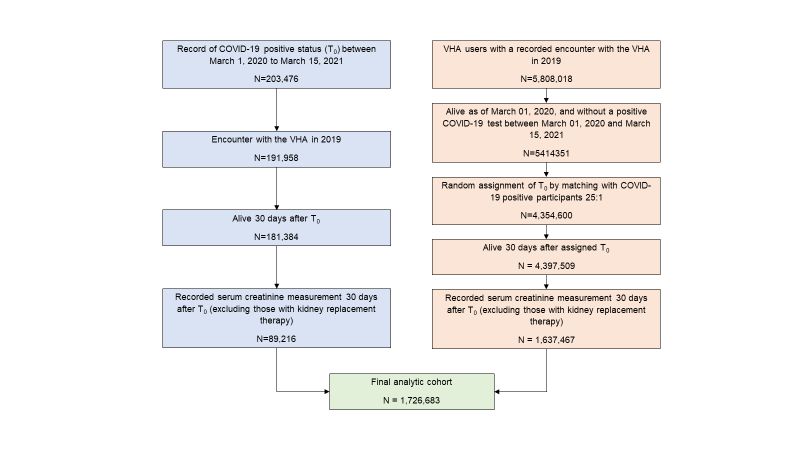 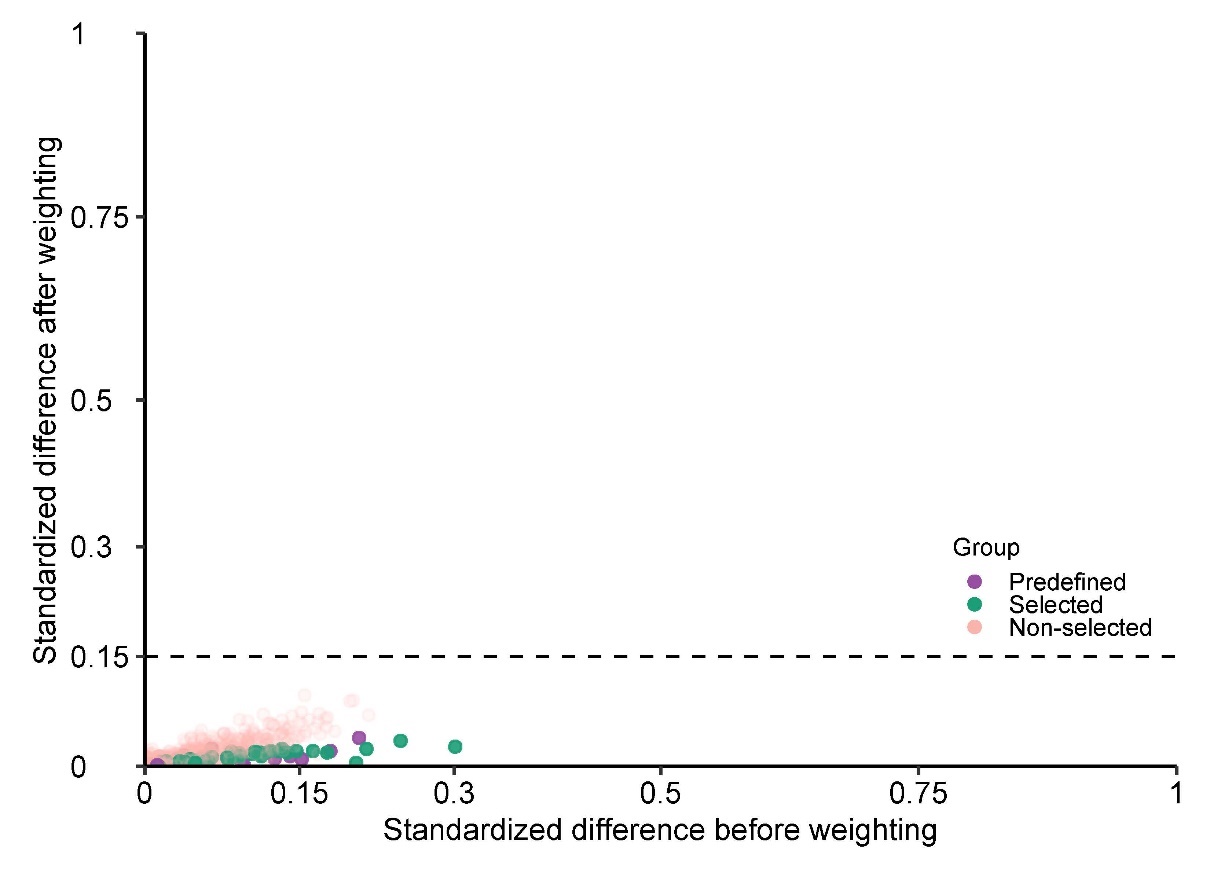 Supplemental Figure 2: Covariate balance in the comparison of COVID-19 positive Veterans with VHA users. Standardized differences before and after inverse probability of treatment weighting are plotted, where a standardized difference less than 0.15 (reference line) was taken as evidence of covariate balance. Standardized differences are colored to denote if covariates examined were: 1) 30 predefined; 2) 100 selected by the high dimensional variable section (HDVS) algorithm; or 3) 734 tested as potential covariates, but were not selected by the HDVS algorithm. 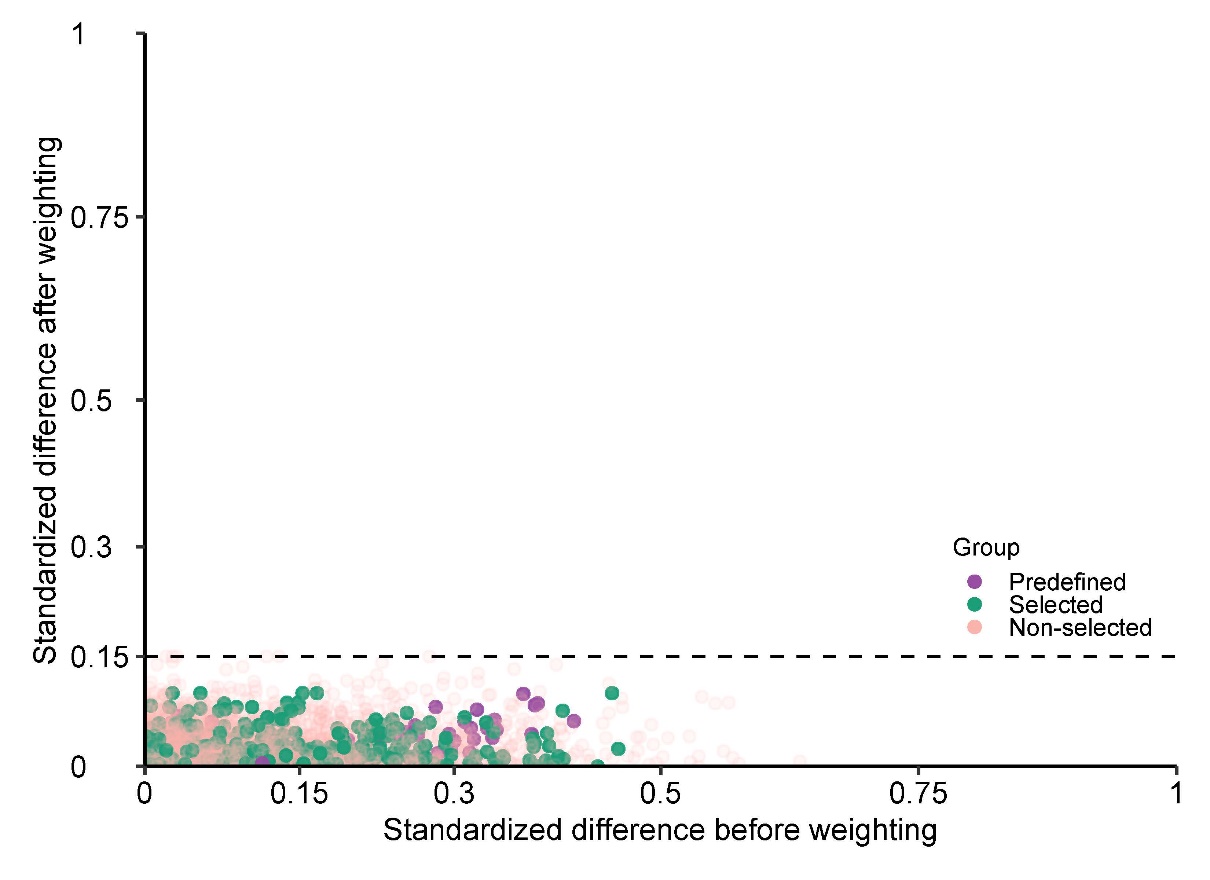 Supplemental Figure 3: Covariate balance in the comparison of COVID-19 positive Veterans by severity of the acute infection with VHA users. Standardized differences before and after inverse probability of treatment weighting are plotted, where a standardized difference less than 0.15 (reference line) was taken as evidence of covariate balance. Standardized differences are colored to denote if covariates examined were: 1) 30 predefined; 2) 100 selected by the high dimensional variable section (HDVS) algorithm; or 3) 734 tested as potential covariates, but were not selected by the HDVS algorithm.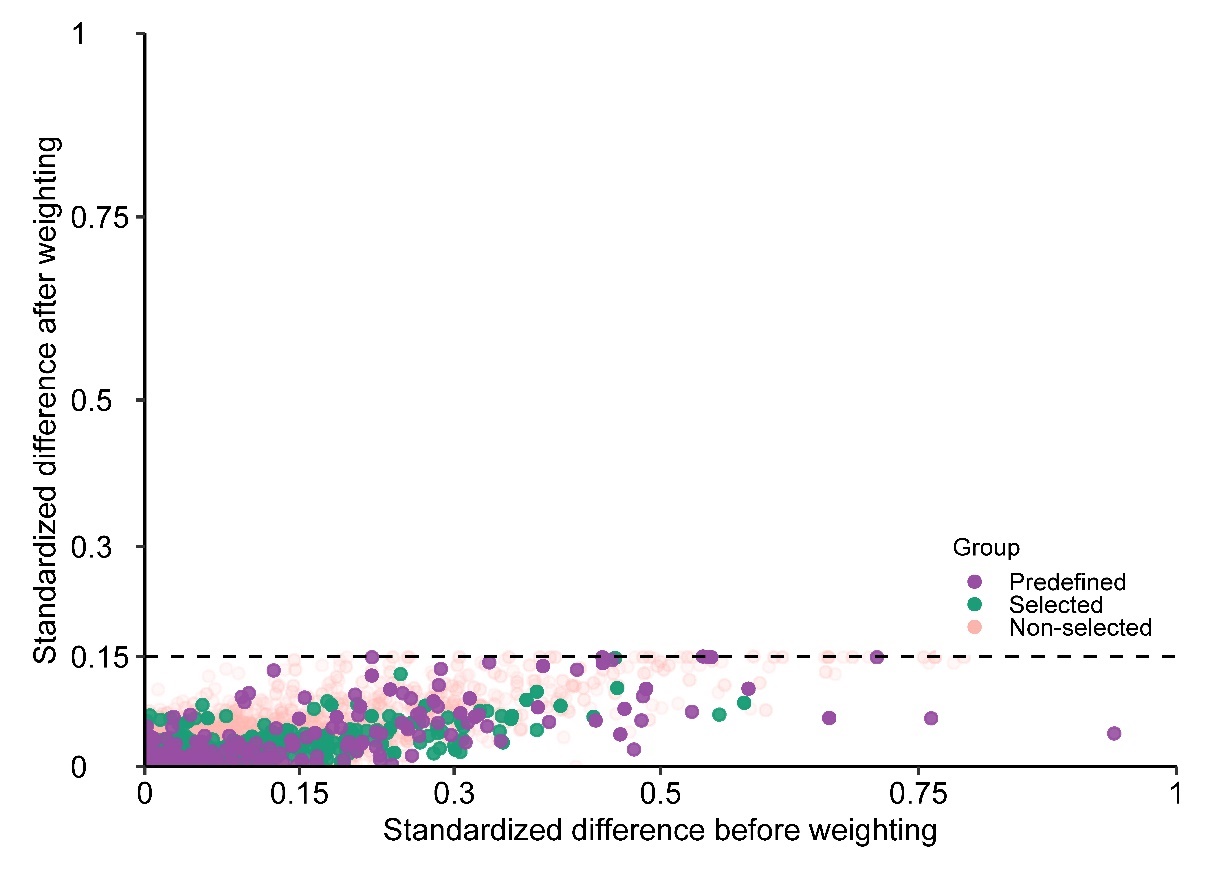 Supplemental Figure 3: Covariate balance in the comparisons of COVID-19 positive Veterans by AKI status during the acute phase of care with VHA users. Standardized differences before and after inverse probability of treatment weighting are plotted, where a standardized difference less than 0.15 (reference line) was taken as evidence of covariate balance. Standardized differences are colored to denote if covariates examined were: 1) 30 predefined; 2) 100 selected by the high dimensional variable section (HDVS) algorithm; or 3) 734 tested as potential covariates, but were not selected by the HDVS algorithm.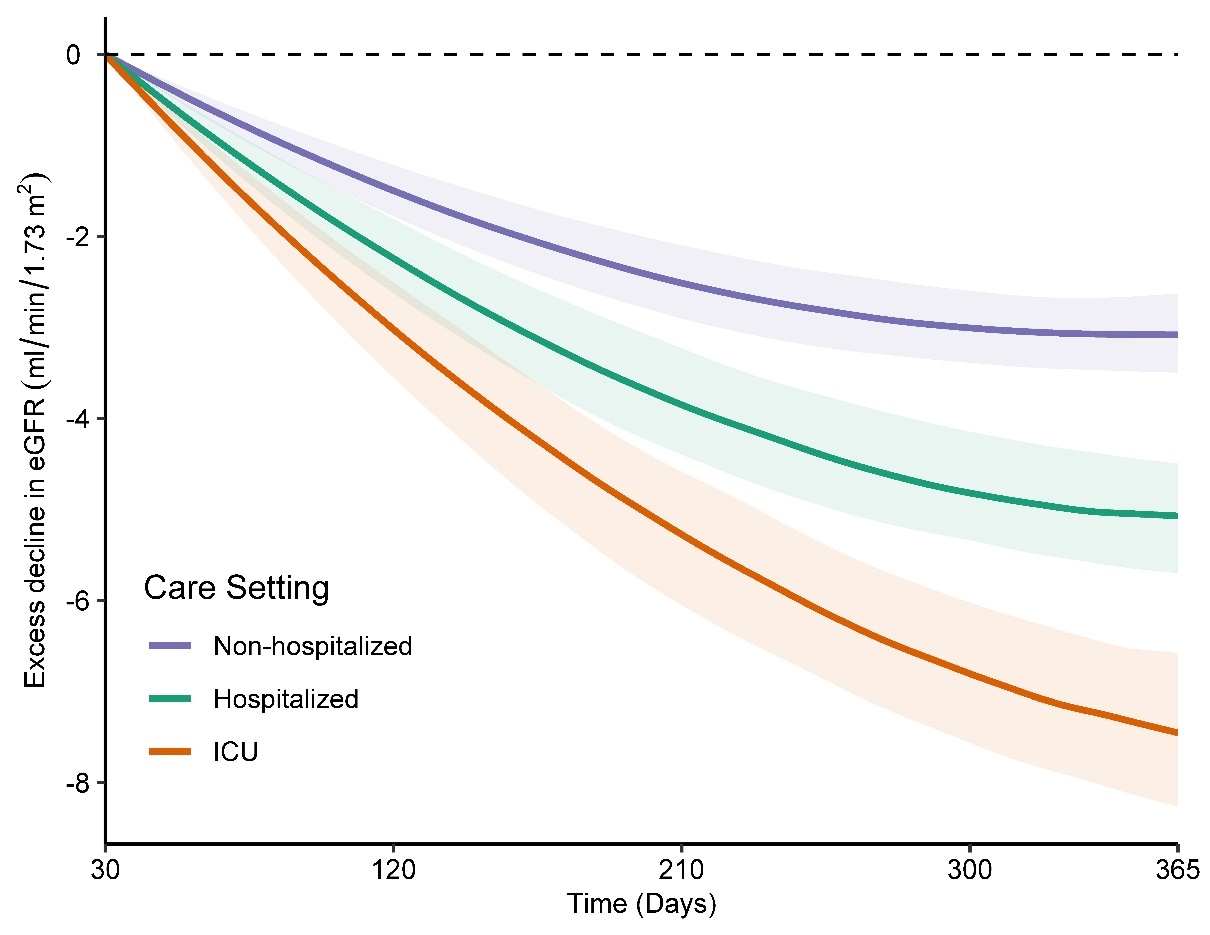 Supplemental Figure 5: Excess decline in eGFR in post-acute COVID-19 adjusting for predefined covariates. Differences in the trajectory of eGFR by day of follow-up compared to users of the Veteran Health Administration healthcare system with no record of a positive COVID-19 test (control group), estimated after adjustment for baseline characteristics. Changes are estimated starting from 30 days after a COVID-19 positive test. Bands represent the 95% CI.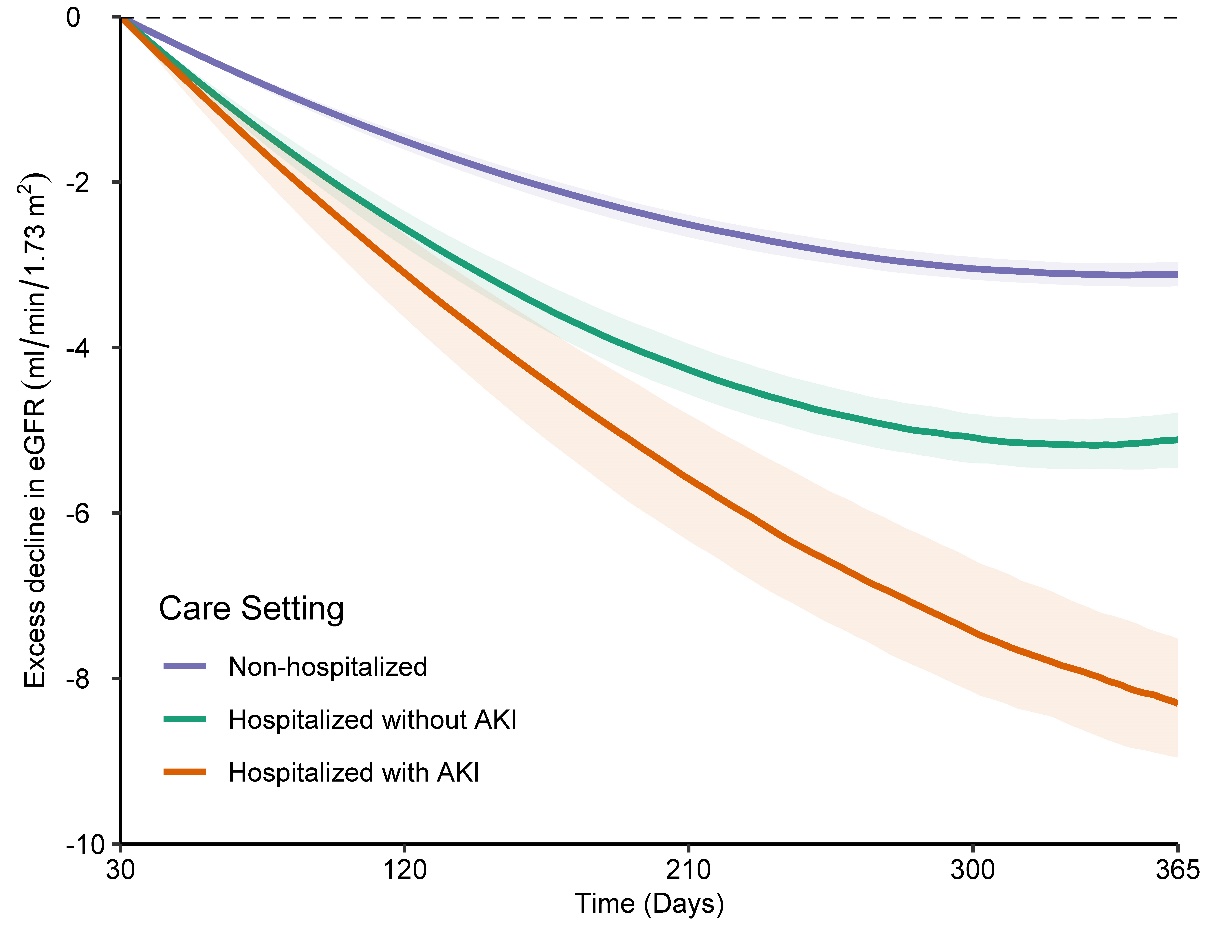 Supplemental Figure 6: Excess decline in eGFR in post-acute COVID-19 by AKI status during the acute phase of the illness adjusting for only predefined covariates. Differences in the trajectory of eGFR by day of follow-up compared to users of the Veteran Health Administration healthcare system with no record of a positive COVID-19 test (control group), estimated after adjustment for baseline characteristics. Changes are estimated starting from 30 days after a COVID-19 positive test. Bands represent the 95% CI.ContentPageSupplemental Table 1: Median time to outcomes in the VHA user groups, those with COVID-19, and those with COVID-19 that were non-hospitalized, hospitalized, and admitted to the ICU.3Supplemental Table 2: Characteristics and standardized mean differences of predefined covariates between COVID-19 and VHA user groups before and after weighting.4-5Supplemental Table 3: Risk and excess burden of post-acute COVID-19 adverse kidney events in models adjusted for only predefined covariates.6Supplemental Table 4: Characteristics and standardized mean differences of predefined covariates by COVID-19 non-hospitalized and VHA user groups before and after weighting.7-8Supplemental Table 5: Characteristics and standardized mean differences of predefined covariates by COVID-19 hospitalized and VHA user groups before and after weighting.9-10Supplemental Table 6: Characteristics and standardized mean differences of predefined covariates by COVID-19 admitted to the ICU and VHA user groups before and after weighting.11-12Supplemental Table 7: Characteristics and standardized mean differences of predefined covariates by COVID-19 non-hospitalized and COVID-19 hospitalized groups before and after weighting.13-14Supplemental Table 8: Characteristics and standardized mean differences of predefined covariates by COVID-19 non-hospitalized and COVID-19 admitted to the ICU groups before and after weighting.15-16Supplemental Table 9: Characteristics and standardized mean differences of predefined covariates by COVID-19 hospitalized and COVID-19 admitted to the ICU groups before and after weighting.17-18Supplemental Table 10: Pairwise comparison among COVID-19 positive individuals of excess burden of PASC kidney disease by severity of the acute COVID-19 infection.19Supplemental Table 11a: Pairwise comparison among COVID-19 positive individuals of excess burden of PASC kidney disease by severity of the acute COVID-19 infection adjusting for predefined covariates only.20Supplemental Table 11b: Pairwise comparison among COVID-19 positive individuals of excess burden of PASC kidney disease by severity of the acute COVID-19 infection adjusting for predefined covariates only.21Supplemental Table 12: Characteristics and standardized mean differences of predefined covariates by COVID-19 non-hospitalized and VHA user groups before and after weighting in analyses of risks by AKI status during the acute COVID-19 infection.22-23Supplemental Table 13: Characteristics and standardized mean differences of predefined covariates by COVID-19 hospitalized with no AKI and VHA user groups before and after weighting in analyses of risks by AKI status during the acute COVID-19 infection.24-25Supplemental Table 14: Characteristics and standardized mean differences of predefined covariates by COVID-19 hospitalized with AKI and VHA user groups before and after weighting in analyses of risks by AKI status during the acute COVID-19 infection.26-27Supplemental Table 15: Characteristics and standardized mean differences of predefined covariates in COVID-19 non-hospitalized and COVID-19 hospitalized with no AKI groups before and after weighting in analyses of risks by AKI status during the acute COVID-19 infection.28-29Supplemental Table 16: Characteristics and standardized mean differences of predefined covariates in COVID-19 non-hospitalized and COVID-19 hospitalized with an AKI groups before and after weighting in analyses of risks by AKI status during the acute COVID-19 infection.30-31Supplemental Table 17: Characteristics and standardized mean differences of predefined covariates in COVID-19 hospitalized with no AKI and COVID-19 hospitalized with an AKI groups before and after weighting in analyses of risks by AKI status during the acute COVID-19 infection.32-33Supplemental Table 18: Pairwise comparisons of risk and excess burden of adverse risks by AKI status during the acute COVID-19 infection.34Supplemental Table 19a: Pairwise comparisons of risk and excess burden of adverse kidney outcomes to VHA users risks by AKI status during the acute COVID-19 infection adjusting only for predefined covariates.35Supplemental Table 19b: Pairwise comparisons of risk and excess burden of adverse kidney outcomes to VHA users by AKI status during the acute COVID-19 infection adjusting only for predefined covariates.36Supplemental Table 20: Outcome controls for the comparison of COVID-19 positive Veterans vs. VHA users.37Supplemental Figure 1: Cohort flow chart38Supplemental Figure 2: Covariate balance in the comparison of COVID-19 positive Veterans with VHA users.39Supplemental Figure 3: Covariate balance in the comparison of COVID-19 positive Veterans by severity of the acute infection with non-hospitalized VHA users.40Supplemental Figure 4: Covariate balance in the comparison of COVID-19 positive Veterans by severity AKI status during the acute phase of the illness.41Supplemental Figure 5: Excess decline in eGFR in post-acute COVID-19 adjusting for predefined covariates.42Supplemental Figure 6: Excess decline in eGFR in post-acute COVID-19 by AKI status during the acute phase of the illness adjusting for only predefined covariates.43OutcomeVHA UsersCOVID-19COVID-19 non-HospitalizedCOVID-19 HospitalizedCOVID-19 ICUMedian time to outcome (IQR) (days)Median time to outcome (IQR) (days)Median time to outcome (IQR) (days)Median time to outcome (IQR) (days)Median time to outcome (IQR) (days)Median time to outcome (IQR) (days)AKI106(67-166)84(45-1467)107(65-174)75(41-136)48(32-110)eGFR decline 30106(67-167)98(55-158)107(67-169)85(44-146)68(35-127)eGFR decline 40109(69-172)95(52-160)109(69-175)85(43-144)59(35-123)eGFR decline 50112(70-176)92(46-161)114(70-182)81(40-144)56(35-122)ESKD112(73-176)92(57-146)108(77-160)88(60-151)54(36-110)MAKE134(86-208)99(56-164)119(78-192)94(54-155)62(37-117)AKI, acute kidney injury; ESKD, end-stage kidney disease; MAKE, major adverse kidney events; IQR, inter-quartile range.Time to outcomes were assessed as days from T0.AKI, acute kidney injury; ESKD, end-stage kidney disease; MAKE, major adverse kidney events; IQR, inter-quartile range.Time to outcomes were assessed as days from T0.AKI, acute kidney injury; ESKD, end-stage kidney disease; MAKE, major adverse kidney events; IQR, inter-quartile range.Time to outcomes were assessed as days from T0.AKI, acute kidney injury; ESKD, end-stage kidney disease; MAKE, major adverse kidney events; IQR, inter-quartile range.Time to outcomes were assessed as days from T0.AKI, acute kidney injury; ESKD, end-stage kidney disease; MAKE, major adverse kidney events; IQR, inter-quartile range.Time to outcomes were assessed as days from T0.AKI, acute kidney injury; ESKD, end-stage kidney disease; MAKE, major adverse kidney events; IQR, inter-quartile range.Time to outcomes were assessed as days from T0.CharacteristicsBefore WeightingBefore WeightingBefore WeightingAfter WeightingAfter WeightingAfter WeightingCharacteristicsCOVID-19VHA UsersStandardized Mean DifferenceCOVID-19VHA Users Standardized Mean DifferenceAge, mean (std), yr65.5 (14.3)68.7 (14.3)0.15266.0 (12.6)66.1 (13.2)0.008Race, no. (%)White60508 (67.8)1206583 (73.7)0.12947542 (71.6)891316 (72.1)0.012Black21934 (24.6)308003 (18.8)0.14113830 (20.8)251888 (20.4)0.011Other6774 (7.6)122881 (7.5)0.0035055 (7.6)93361 (7.6)0.002Sex, no. (%), men80399 (90.1)1494986 (91.3)0.04160675 (91.3)1133559 (91.7)0.012ADI, mean (std)54.6 (15.1)55.0 (15.6)0.00653.7 (14.8)53.7 (15.7)<0.001Smoking status, no. (%)Never smoked51356 (57.6)864427 (52.8)0.09634190 (51.5)637944 (51.6)0.002Former smoker22607 (25.3)390430 (23.8)0.03516527 (24.9)306545 (24.8)0.002Current smoker15253 (17.1)382610 (23.4)0.15715710 (23.7)292077 (23.6)0.001Long-term care2982 (3.3)12979 (0.8)0.180757 (1.1)12118 (1.0)0.016Clinical CharacteristicseGFR, mean (std) (ml/min/1.73m2) (n=1672359)77.9 (21.5)76.9 (21.1)0.04674.9 (20.1)74.9 (21.1)<0.001BMI (std) (n=1719839)32.4 (6.4)31.3 (6.1)0.00631.3 (5.8)31.8 (6.2)0.003Systolic blood pressure, mean (std) (mmHG) (n=1709598)133.3 (12.5)133.2 (13.2)0.008134.0 (12.3)134.1 (13.1)0.006Diastolic blood pressure, mean (std) (mmHG) (n=1709598)78.0 (7.7)77.3 (8.0)0.09677.5 (7.5)77.5 (7.9)0.002Number of eGFR measurements in the 2-years prior, mean (std)2.0 (6.1)2.0 (4.1)0.2083.0 (4.6)3.0 (4.6)0.029Cancer9487 (10.6)155323 (9.5)0.0387287 (11.0)130705 (10.6)0.013Cardiovascular disease18154 (20.4)292143 (17.8)0.06414408 (21.7)262275 (21.2)0.012Cerebrovascular disease6397 (7.2)94879 (5.8)0.0564690 (7.1)84705 (6.9)0.008Chronic lung disease15530 (17.4)246116 (15.0)0.06511791 (17.8)210711 (17.0)0.019Dementia3366 (3.8)35487 (2.2)0.0941641 (2.5)29307 (2.4)0.007Diabetes mellitus type 235120 (39.4)545960 (33.3)0.12625933 (39.0)479787 (38.8)0.005HIV871 (1.0)11057 (0.7)0.033518 (0.8)9398 (0.8)0.002Peripheral artery disease1654 (1.9)23704 (1.5)0.0311242 (1.9)22135 (1.8)0.006MedicationsACE/ARB38337 (43.0)644314 (39.4)0.07434609 (52.1)647466 (52.4)0.005Antibiotics8169 (9.2)101537 (92.6)0.1115879 (8.9)104119 (8.4)0.015Antivirals3629 (4.1)47430 (2.9)0.0642690 (4.1)48473 (3.9)0.007Aspirin16475 (18.5)241233 (14.7)0.10113418 (20.2)244593 (19.8)0.011Beta-blockers29506 (33.1)490361 (30.0)0.06726803 (40.4)493142 (39.9)0.010Chemotherapeutic agents1151 (1.3)17993 (1.1)0.0171016 (1.5)18178 (1.5)0.005Diuretics14364 (16.1)230481 (14.1)0.05612535 (18.9)232227 (18.8)0.002Immunosuppressants1322 (1.5)20166 (1.2)0.0221149 (1.7)20403 (1.7)0.006NSAIDs35616 (39.9)510808 (31.2)0.18328252 (42.5)518368 (41.9)0.012PPI30583 (34.3)46443 (28.4)0.12825668 (38.6)469647 (38.0)0.014std, standard deviation; ADI, Area Deprivation Index; BMI, body mass index; eGFR, estimated glomerular filtration rate; ACE/ARB, angiotensin converting enzyme inhibitors/angiotensin II receptor blockers; NSAID, nonsteroidal anti-inflammatory drugs; PPI, proton pump inhibitor.  std, standard deviation; ADI, Area Deprivation Index; BMI, body mass index; eGFR, estimated glomerular filtration rate; ACE/ARB, angiotensin converting enzyme inhibitors/angiotensin II receptor blockers; NSAID, nonsteroidal anti-inflammatory drugs; PPI, proton pump inhibitor.  std, standard deviation; ADI, Area Deprivation Index; BMI, body mass index; eGFR, estimated glomerular filtration rate; ACE/ARB, angiotensin converting enzyme inhibitors/angiotensin II receptor blockers; NSAID, nonsteroidal anti-inflammatory drugs; PPI, proton pump inhibitor.  std, standard deviation; ADI, Area Deprivation Index; BMI, body mass index; eGFR, estimated glomerular filtration rate; ACE/ARB, angiotensin converting enzyme inhibitors/angiotensin II receptor blockers; NSAID, nonsteroidal anti-inflammatory drugs; PPI, proton pump inhibitor.  std, standard deviation; ADI, Area Deprivation Index; BMI, body mass index; eGFR, estimated glomerular filtration rate; ACE/ARB, angiotensin converting enzyme inhibitors/angiotensin II receptor blockers; NSAID, nonsteroidal anti-inflammatory drugs; PPI, proton pump inhibitor.  std, standard deviation; ADI, Area Deprivation Index; BMI, body mass index; eGFR, estimated glomerular filtration rate; ACE/ARB, angiotensin converting enzyme inhibitors/angiotensin II receptor blockers; NSAID, nonsteroidal anti-inflammatory drugs; PPI, proton pump inhibitor.  std, standard deviation; ADI, Area Deprivation Index; BMI, body mass index; eGFR, estimated glomerular filtration rate; ACE/ARB, angiotensin converting enzyme inhibitors/angiotensin II receptor blockers; NSAID, nonsteroidal anti-inflammatory drugs; PPI, proton pump inhibitor.  OutcomeHR (95% CI)Excess Burden per 1000 personsa (95% CI)AKI1.80 (1.71-1.89)37.52 (37.12-37.89)eGFR decline ≥ 30%1.27 (1.23-1.32)31.54 (30.45-32.60)eGFR decline ≥ 40%1.40 (1.33-1.47)21.17 (20.54-21.78)eGFR decline ≥ 50%1.54 (1.44-1.65)14.41 (14.03-14.77)ESKD2.52 (2.14-2.98)5.30 (5.23-5.35)MAKE1.54 (1.47-1.62)28.21 (27.68-28.72)Adjusted for age, Area Deprivation Index, race, sex, smoking status, baseline eGFR, systolic and diastolic blood pressure, body mass index, and history of cancer, cardiovascular disease, cerebrovascular disease, chronic lung disease, dementia, diabetes mellitus type 2, peripheral artery disease, angiotensin converting enzyme inhibitors /angiotensin II receptor blockers, antibiotics, anticoagulants, antivirals, aspirin, beta-blockers, chemotherapeutic agents, diuretics, immunosuppressants, nonsteroidal anti-inflammatory drugs, proton pump inhibitors, residence at a long-term care facility, and the number of eGFR measurements in the year prior to T0.aBurden estimated at 6 months following a COVID-19 positive test.AKI, acute kidney injury; ESKD, end-stage kidney disease; MAKE, major adverse kidney outcomes; eGFR, estimated glomerular filtration rate; HR, hazard ratio; CI, confidence intervalAdjusted for age, Area Deprivation Index, race, sex, smoking status, baseline eGFR, systolic and diastolic blood pressure, body mass index, and history of cancer, cardiovascular disease, cerebrovascular disease, chronic lung disease, dementia, diabetes mellitus type 2, peripheral artery disease, angiotensin converting enzyme inhibitors /angiotensin II receptor blockers, antibiotics, anticoagulants, antivirals, aspirin, beta-blockers, chemotherapeutic agents, diuretics, immunosuppressants, nonsteroidal anti-inflammatory drugs, proton pump inhibitors, residence at a long-term care facility, and the number of eGFR measurements in the year prior to T0.aBurden estimated at 6 months following a COVID-19 positive test.AKI, acute kidney injury; ESKD, end-stage kidney disease; MAKE, major adverse kidney outcomes; eGFR, estimated glomerular filtration rate; HR, hazard ratio; CI, confidence intervalAdjusted for age, Area Deprivation Index, race, sex, smoking status, baseline eGFR, systolic and diastolic blood pressure, body mass index, and history of cancer, cardiovascular disease, cerebrovascular disease, chronic lung disease, dementia, diabetes mellitus type 2, peripheral artery disease, angiotensin converting enzyme inhibitors /angiotensin II receptor blockers, antibiotics, anticoagulants, antivirals, aspirin, beta-blockers, chemotherapeutic agents, diuretics, immunosuppressants, nonsteroidal anti-inflammatory drugs, proton pump inhibitors, residence at a long-term care facility, and the number of eGFR measurements in the year prior to T0.aBurden estimated at 6 months following a COVID-19 positive test.AKI, acute kidney injury; ESKD, end-stage kidney disease; MAKE, major adverse kidney outcomes; eGFR, estimated glomerular filtration rate; HR, hazard ratio; CI, confidence intervalCharacteristicsBefore WeightingBefore WeightingBefore WeightingAfter WeightingAfter WeightingAfter WeightingCharacteristicsCOVID-19 PositiveVHA UsersStandardized Mean DifferenceCOVID-19 PositiveVHA Users Standardized Mean DifferenceAge, mean (std), yr61.8 (14.4)68.7 (14.3)0.24266.1 (12.7)66.1 (13.2)0.002Race, no. (%)White50235 (69.1)1206583 (73.7)0.10239079 (71.7)891436 (72.1)0.008Black17021 (23.4)308003 (18.8)0.11311289 (20.7)252276 (20.4)0.008Other5438 (7.5)122881 (7.5)0.0014131 (7.6)93457 (7.6)0.001Sex, no. (%), men64816 (89.2)1494986 (91.3)0.07249834 (91.4)1134069 (91.7)0.009ADI, mean (std)53.5 (15.2)55.0 (15.6)0.00853.8 (14.9)53.7 (15.7)0.001Smoking status, no. (%)Never smoked42506 (58.5)864427 (52.8)0.11527987 (51.4)638325 (51.6)0.005Former smoker18011 (24.8)390430 (23.8)0.02213577 (24.9)306751 (24.8)0.003Current smoker12177 (16.8)382610 (23.4)0.16612935 (23.7)292092 (23.6)0.003Long-term care1419 (2.0)12979 (0.8)0.100649 (1.2)12267 (1.0)0.019Clinical CharacteristicseGFR, mean (std) (ml/min/1.73m2) (n=1672359)78.5 (21.1)76.9 (21.1)0.11074.8 (20.2)74.9 (21.1)0.004BMI (std) (n=1719839)32.4 (6.2)31.3 (6.1)0.00631.5 (5.8)31.8 (6.2)0.002Systolic blood pressure, mean (std) (mmHG) (n=1709598)133.1 (12.4)133.2 (13.2)0.008134 (12.4)134.1 (13.1)0.007Diastolic blood pressure, mean (std) (mmHG) (n=1709598)78.3 (7.7)77.3 (8.0)0.13577.4 (7.5)77.5 (7.9)0.006Number of eGFR measurements in the 2-years prior, mean (std)3.0 (4.4)2 (4.1)0.0853.2 (4.6)3.0 (4.6)0.032Cancer6838 (9.4)155323 (9.5)0.0035972 (11.0)130787 (10.6)0.013Cardiovascular disease12879 (17.7)292143 (17.8)0.00311794 (21.6)262601 (21.2)0.010Cerebrovascular disease4272 (5.9)94879 (5.8)0.0043856 (7.1)84812 (6.9)0.008Chronic lung disease11218 (15.4)246116 (15.0)0.0119671 (17.7)210951 (17.1)0.018Dementia1929 (2.7)35487 (2.2)0.0311389 (2.6)29385 (2.4)0.011Diabetes mellitus type 227030 (37.2)545960 (33.3)0.08021273 (39.0)480172 (38.8)0.004HIV669 (0.9)11057 (0.7)0.027419 (0.8)9378 (0.8)0.001Peripheral artery disease1065 (1.5)23704 (1.5)0.0021036 (1.9)22168 (1.8)0.008MedicationsACE/ARB30364 (41.8)644314 (39.4)0.04928411 (52.1)647771 (52.4)0.005Antibiotics6008 (8.3)101537 (92.6)0.0804755 (8.7)104308 (8.4)0.011Antivirals3015 (4.2)47430 (2.9)0.0682179 (4.0)48517 (3.9)0.004Aspirin12083 (16.6)241233 (14.7)0.05211008 (20.2)244861 (19.8)0.010Beta-blockers22427 (30.9)490361 (30.0)0.02022005 (40.4)493494 (39.9)0.010Chemotherapeutic agents889 (1.2)17993 (1.1)0.011835 (1.5)18237 (1.5)0.005Diuretics11196 (15.4)230481 (14.1)0.03710249 (18.8)232452 (18.8)0.001Immunosuppressants1059 (1.5)20166 (1.2)0.020941 (1.7)20434 (1.7)0.006NSAIDs29329 (40.4)510808 (31.2)0.19223082 (42.4)518859 (42.0)0.008PPI24341 (33.5)46443 (28.4)0.11121016 (38.6)470163 (38.0)0.011std, standard deviation; ADI, Area Deprivation Index; BMI, body mass index; eGFR, estimated glomerular filtration rate; ACE/ARB, angiotensin converting enzyme inhibitors/angiotensin II receptor blockers; NSAID, nonsteroidal anti-inflammatory drugs; PPI, proton pump inhibitor.   std, standard deviation; ADI, Area Deprivation Index; BMI, body mass index; eGFR, estimated glomerular filtration rate; ACE/ARB, angiotensin converting enzyme inhibitors/angiotensin II receptor blockers; NSAID, nonsteroidal anti-inflammatory drugs; PPI, proton pump inhibitor.   std, standard deviation; ADI, Area Deprivation Index; BMI, body mass index; eGFR, estimated glomerular filtration rate; ACE/ARB, angiotensin converting enzyme inhibitors/angiotensin II receptor blockers; NSAID, nonsteroidal anti-inflammatory drugs; PPI, proton pump inhibitor.   std, standard deviation; ADI, Area Deprivation Index; BMI, body mass index; eGFR, estimated glomerular filtration rate; ACE/ARB, angiotensin converting enzyme inhibitors/angiotensin II receptor blockers; NSAID, nonsteroidal anti-inflammatory drugs; PPI, proton pump inhibitor.   std, standard deviation; ADI, Area Deprivation Index; BMI, body mass index; eGFR, estimated glomerular filtration rate; ACE/ARB, angiotensin converting enzyme inhibitors/angiotensin II receptor blockers; NSAID, nonsteroidal anti-inflammatory drugs; PPI, proton pump inhibitor.   std, standard deviation; ADI, Area Deprivation Index; BMI, body mass index; eGFR, estimated glomerular filtration rate; ACE/ARB, angiotensin converting enzyme inhibitors/angiotensin II receptor blockers; NSAID, nonsteroidal anti-inflammatory drugs; PPI, proton pump inhibitor.   std, standard deviation; ADI, Area Deprivation Index; BMI, body mass index; eGFR, estimated glomerular filtration rate; ACE/ARB, angiotensin converting enzyme inhibitors/angiotensin II receptor blockers; NSAID, nonsteroidal anti-inflammatory drugs; PPI, proton pump inhibitor.   CharacteristicsBefore WeightingBefore WeightingBefore WeightingAfter WeightingAfter WeightingAfter WeightingCharacteristicsCOVID-19 HospitalizedVHA UsersStandardized Mean DifferenceCOVID-19 HospitalizedVHA Users Standardized Mean DifferenceAge, mean (std), yr68.7 (12.8)68.7 (14.3)0.25566.7 (6.8)66.1 (13.2)0.045Race, no. (%)White7715 (62.3)1206583 (73.7)0.2451999 (69.4)891436 (72.1)0.058Black3666 (29.6)308003 (18.8)0.254648 (22.5)252276 (20.4)0.051Other995 (8)122881 (7.5)0.020232 (8.1)93457 (7.6)0.018Sex, no. (%), men11656 (94.2)1494986 (91.3)0.1112638 (91.7)1134069 (91.7)0.001ADI, mean (std)52.1 (15)55.0 (15.6)0.08653.5 (8.1)53.7 (15.7)0.016Smoking status, no. (%)Never smoked6607 (53.4)864427 (52.8)0.0121511 (52.5)638325 (51.6)0.017Former smoker3438 (27.8)390430 (23.8)0.090718 (25.0)306751 (24.8)0.004Current smoker2331 (18.8)382610 (23.4)0.111649 (22.6)292092 (23.6)0.025Long-term care1214 (9.8)12979 (0.8)0.41142 (1.5)12267 (1.0)0.044Clinical CharacteristicseGFR, mean (std) (ml/min/1.73m2) (n=1672359)71.3 (22.8)76.9 (21.1)0.22174.2 (11.2)74.9 (21.1)0.033BMI (std) (n=1719839)32.7 (6.8)31.3 (6.1)0.00831.3 (3.5)31.8 (6.2)0.003Systolic blood pressure, mean (std) (mmHG) (n=1709598)134.3 (12.5)133.2 (13.2)0.089134.6 (6.7)134.1 (13.1)0.041Diastolic blood pressure, mean (std) (mmHG) (n=1709598)76.8 (7.7)77.3 (8.0)0.06577.5 (4.1)77.5 (7.9)0.004Number of eGFR measurements in the 2-years prior, mean (std)6.9 (10.2)2.0 (4.1)0.5363.4 (2.8)3.0 (4.6)0.068Cancer2007 (16.2)155323 (9.5)0.202339 (11.8)130787 (10.6)0.038Cardiovascular disease3867 (31.3)292143 (17.8)0.315676 (23.5)262601 (21.2)0.054Cerebrovascular disease1646 (13.3)94879 (5.8)0.258225 (7.8)84812 (6.9)0.036Chronic lung disease3138 (25.4)246116 (15.0)0.259552 (19.2)210951 (17.1)0.055Dementia1155 (9.3)35487 (2.2)0.31185 (3.0)29385 (2.4)0.036Diabetes mellitus type 25973 (48.3)545960 (33.3)0.3071186 (41.2)480172 (38.8)0.049HIV162 (1.3)11057 (0.7)0.06426 (0.9)9378 (0.8)0.016Peripheral artery disease445 (3.6)23704 (1.5)0.13760 (2.1)22168 (1.8)0.022MedicationsACE/ARB5880 (47.5)644314 (39.4)0.1651524 (53)647771 (52.4)0.012Antibiotics1655 (13.4)101537 (92.6)0.243282 (9.8)104308 (8.4)0.047Antivirals485 (3.9)47430 (2.9)0.056116 (4.0)48517 (3.9)0.005Aspirin3337 (27.0)241233 (14.7)0.305628 (21.8)244861 (19.8)0.050Beta-blockers5252 (42.4)490361 (30.0)0.2621213 (42.2)493494 (39.9)0.046Chemotherapeutic agents197 (1.6)17993 (1.1)0.04346 (1.6)18237 (1.5)0.011Diuretics2282 (18.4)230481 (14.1)0.118573 (19.9)232452 (18.8)0.028Immunosuppressants200 (1.6)20166 (1.2)0.03350 (1.8)20434 (1.7)0.008NSAIDs4785 (38.7)510808 (31.2)0.1571249 (43.4)518859 (42.0)0.029PPI4685 (37.9)46443 (28.4)0.2031147 (39.8)470163 (38.0)0.037std, standard deviation; ADI, Area Deprivation Index; BMI, body mass index; eGFR, estimated glomerular filtration rate; ACE/ARB, angiotensin converting enzyme inhibitors/angiotensin II receptor blockers; NSAID, nonsteroidal anti-inflammatory drugs; PPI, proton pump inhibitor.   std, standard deviation; ADI, Area Deprivation Index; BMI, body mass index; eGFR, estimated glomerular filtration rate; ACE/ARB, angiotensin converting enzyme inhibitors/angiotensin II receptor blockers; NSAID, nonsteroidal anti-inflammatory drugs; PPI, proton pump inhibitor.   std, standard deviation; ADI, Area Deprivation Index; BMI, body mass index; eGFR, estimated glomerular filtration rate; ACE/ARB, angiotensin converting enzyme inhibitors/angiotensin II receptor blockers; NSAID, nonsteroidal anti-inflammatory drugs; PPI, proton pump inhibitor.   std, standard deviation; ADI, Area Deprivation Index; BMI, body mass index; eGFR, estimated glomerular filtration rate; ACE/ARB, angiotensin converting enzyme inhibitors/angiotensin II receptor blockers; NSAID, nonsteroidal anti-inflammatory drugs; PPI, proton pump inhibitor.   std, standard deviation; ADI, Area Deprivation Index; BMI, body mass index; eGFR, estimated glomerular filtration rate; ACE/ARB, angiotensin converting enzyme inhibitors/angiotensin II receptor blockers; NSAID, nonsteroidal anti-inflammatory drugs; PPI, proton pump inhibitor.   std, standard deviation; ADI, Area Deprivation Index; BMI, body mass index; eGFR, estimated glomerular filtration rate; ACE/ARB, angiotensin converting enzyme inhibitors/angiotensin II receptor blockers; NSAID, nonsteroidal anti-inflammatory drugs; PPI, proton pump inhibitor.   std, standard deviation; ADI, Area Deprivation Index; BMI, body mass index; eGFR, estimated glomerular filtration rate; ACE/ARB, angiotensin converting enzyme inhibitors/angiotensin II receptor blockers; NSAID, nonsteroidal anti-inflammatory drugs; PPI, proton pump inhibitor.   CharacteristicsBefore WeightingBefore WeightingBefore WeightingAfter WeightingAfter WeightingAfter WeightingCharacteristicsCOVID-19 ICUVHA UsersStandardized Mean DifferenceCOVID-19 ICUVHA Users Standardized Mean DifferenceAge, mean (std), yr68.9 (11.6)68.7 (14.3)0.27767.1 (20.1)66.1 (13.2)0.071Race, no. (%)White2558 (61.7)1206583 (73.7)0.2596126 (71.4)891436 (72.1)0.016Black1247 (30.1)308003 (18.8)0.2651775 (20.7)252276 (20.4)0.007Other341 (8.2)122881 (7.5)0.027682 (8.0)93457 (7.6)0.015Sex, no. (%), men3927 (94.7)1494986 (91.3)0.1347941 (92.5)1134069 (91.7)0.031ADI, mean (std)53.0 (14.8)55.0 (15.6)0.02353.2 (23.9)53.7 (15.7)0.036Smoking status, no. (%)Never smoked2243 (54.1)864427 (52.8)0.0264575 (53.3)638325 (51.6)0.034Former smoker1158 (27.9)390430 (23.8)0.0932171 (25.3)306751 (24.8)0.012Current smoker745 (18)382610 (23.4)0.1341837 (21.4)292092 (23.6)0.053Long-term care349 (8.4)12979 (0.8)0.370150 (1.8)12267 (1.0)0.065Clinical CharacteristicseGFR, mean (std) (ml/min/1.73m2) (n=1672359)71.0 (22.1)76.9 (21.1)0.23673.8 (33.4)74.9 (21.1)0.053BMI (std) (n=1719839)31.7 (6.8)31.3 (6.1)0.00332.3 (10.3)31.8 (6.2)0.003Systolic blood pressure, mean (std) (mmHG) (n=1709598)133.8 (12.9)133.2 (13.2)0.046134.6 (20.3)134.1 (13.1)0.036Diastolic blood pressure, mean (std) (mmHG) (n=1709598)76.5 (7.8)77.3 (8.0)0.10477.4 (12.3)77.5 (7.9)0.014Number of eGFR measurements in the 2-years prior, mean (std)7.2 (10.8)2.0 (4.1)0.5583.5 (8.7)3.0 (4.6)0.082Cancer642 (15.5)155323 (9.5)0.1821010 (11.8)130787 (10.6)0.038Cardiovascular disease1408 (34)292143 (17.8)0.3742037 (23.7)262601 (21.2)0.060Cerebrovascular disease479 (11.6)94879 (5.8)0.206675 (7.9)84812 (6.9)0.039Chronic lung disease1174 (28.3)246116 (15.0)0.3271693 (19.7)210951 (17.1)0.069Dementia282 (6.8)35487 (2.2)0.225256 (3.0)29385 (2.4)0.037Diabetes mellitus type 22117 (51.1)545960 (33.3)0.3653519 (41)480172 (38.8)0.045HIV40 (1.0)11057 (0.7)0.03158 (0.7)9378 (0.8)0.011Peripheral artery disease144 (3.5)23704 (1.5)0.131150 (1.7)22168 (1.8)0.004MedicationsACE/ARB2093 (50.5)644314 (39.4)0.2254684 (54.6)647771 (52.4)0.044Antibiotics506 (12.2)101537 (92.6)0.209875 (10.2)104308 (8.4)0.061Antivirals129 (3.1)47430 (2.9)0.012362 (4.2)48517 (3.9)0.015Aspirin1055 (25.5)241233 (14.7)0.2701860 (21.7)244861 (19.8)0.046Beta-blockers1827 (44.1)490361 (30.0)0.2963658 (42.6)493494 (39.9)0.055Chemotherapeutic agents65 (1.6)17993 (1.1)0.041134 (1.6)18237 (1.5)0.007Diuretics886 (21.4)230481 (14.1)0.1921705 (19.9)232452 (18.8)0.027Immunosuppressants63 (1.5)20166 (1.2)0.025125 (1.5)20434 (1.7)0.015NSAIDs1502 (36.2)510808 (31.2)0.1073609 (42.1)518859 (42.0)0.002PPI1557 (37.6)46443 (28.4)0.1963399 (39.6)470163 (38.0)0.033std, standard deviation; ADI, Area Deprivation Index; BMI, body mass index; eGFR, estimated glomerular filtration rate; ACE/ARB, angiotensin converting enzyme inhibitors/angiotensin II receptor blockers; NSAID, nonsteroidal anti-inflammatory drugs; PPI, proton pump inhibitor.  std, standard deviation; ADI, Area Deprivation Index; BMI, body mass index; eGFR, estimated glomerular filtration rate; ACE/ARB, angiotensin converting enzyme inhibitors/angiotensin II receptor blockers; NSAID, nonsteroidal anti-inflammatory drugs; PPI, proton pump inhibitor.  std, standard deviation; ADI, Area Deprivation Index; BMI, body mass index; eGFR, estimated glomerular filtration rate; ACE/ARB, angiotensin converting enzyme inhibitors/angiotensin II receptor blockers; NSAID, nonsteroidal anti-inflammatory drugs; PPI, proton pump inhibitor.  std, standard deviation; ADI, Area Deprivation Index; BMI, body mass index; eGFR, estimated glomerular filtration rate; ACE/ARB, angiotensin converting enzyme inhibitors/angiotensin II receptor blockers; NSAID, nonsteroidal anti-inflammatory drugs; PPI, proton pump inhibitor.  std, standard deviation; ADI, Area Deprivation Index; BMI, body mass index; eGFR, estimated glomerular filtration rate; ACE/ARB, angiotensin converting enzyme inhibitors/angiotensin II receptor blockers; NSAID, nonsteroidal anti-inflammatory drugs; PPI, proton pump inhibitor.  std, standard deviation; ADI, Area Deprivation Index; BMI, body mass index; eGFR, estimated glomerular filtration rate; ACE/ARB, angiotensin converting enzyme inhibitors/angiotensin II receptor blockers; NSAID, nonsteroidal anti-inflammatory drugs; PPI, proton pump inhibitor.  std, standard deviation; ADI, Area Deprivation Index; BMI, body mass index; eGFR, estimated glomerular filtration rate; ACE/ARB, angiotensin converting enzyme inhibitors/angiotensin II receptor blockers; NSAID, nonsteroidal anti-inflammatory drugs; PPI, proton pump inhibitor.  CharacteristicsBefore WeightingBefore WeightingBefore WeightingAfter WeightingAfter WeightingAfter WeightingCharacteristicsCOVID-19 PositiveCOVID-19 HospitalizedStandardized Mean DifferenceCOVID-19 PositiveCOVID-19 HospitalizedStandardized Mean DifferenceAge, mean (std), yr61.8 (14.4)68.7 (12.8)0.50866.1 (12.7)66.7 (6.8)0.047Race, no. (%)White50235 (69.1)7715 (62.3)0.14339079 (71.7)1999 (69.4)0.050Black17021 (23.4)3666 (29.6)0.14111289 (20.7)648 (22.5)0.044Other5438 (7.5)995 (8)0.0214131 (7.6)232 (8.1)0.018Sex, no. (%), men64816 (89.2)11656 (94.2)0.18249834 (91.4)2638 (91.7)0.008ADI, mean (std)53.5 (15.2)52.1 (15)0.09653.8 (14.9)53.5 (8.1)0.017Smoking status, no. (%)Never smoked42506 (58.5)6607 (53.4)0.10227987 (51.4)1511 (52.5)0.023Former smoker18011 (24.8)3438 (27.8)0.06813577 (24.9)718 (25.0)0.001Current smoker12177 (16.8)2331 (18.8)0.05412935 (23.7)649 (22.6)0.028Long-term care1419 (2.0)1214 (9.8)0.339649 (1.2)42 (1.5)0.025Clinical CharacteristicseGFR, mean (std) (ml/min/1.73m2) (n=1672359)78.5 (21.1)71.3 (22.8)0.32774.8 (20.2)74.2 (11.2)0.028BMI (std) (n=1719839)32.4 (6.2)32.7 (6.8)0.00431.5 (5.8)31.3 (3.5)0.004Systolic blood pressure, mean (std) (mmHG) (n=1709598)133.1 (12.4)134.3 (12.5)0.101134 (12.4)134.6 (6.7)0.048Diastolic blood pressure, mean (std) (mmHG) (n=1709598)78.3 (7.7)76.8 (7.7)0.20477.4 (7.5)77.5 (4.1)0.010Number of eGFR measurements in the 2-years prior, mean (std)3.0 (4.4)6.9 (10.2)0.4853.2 (4.6)3.4 (2.8)0.036Cancer6838 (9.4)2007 (16.2)0.2055972 (11.0)339 (11.8)0.025Cardiovascular disease12879 (17.7)3867 (31.3)0.31911794 (21.6)676 (23.5)0.044Cerebrovascular disease4272 (5.9)1646 (13.3)0.2543856 (7.1)225 (7.8)0.028Chronic lung disease11218 (15.4)3138 (25.4)0.2489671 (17.7)552 (19.2)0.037Dementia1929 (2.7)1155 (9.3)0.2841389 (2.6)85 (3.0)0.025Diabetes mellitus type 227030 (37.2)5973 (48.3)0.22521273 (39.0)1186 (41.2)0.044HIV669 (0.9)162 (1.3)0.037419 (0.8)26 (0.9)0.015Peripheral artery disease1065 (1.5)445 (3.6)0.1361036 (1.9)60 (2.1)0.014MedicationsACE/ARB30364 (41.8)5880 (47.5)0.11628411 (52.1)1524 (53)0.017Antibiotics6008 (8.3)1655 (13.4)0.1654755 (8.7)282 (9.8)0.037Antivirals3015 (4.2)485 (3.9)0.0122179 (4.0)116 (4.0)0.001Aspirin12083 (16.6)3337 (27.0)0.25211008 (20.2)628 (21.8)0.040Beta-blockers22427 (30.9)5252 (42.4)0.24222005 (40.4)1213 (42.2)0.036Chemotherapeutic agents889 (1.2)197 (1.6)0.031835 (1.5)46 (1.6)0.006Diuretics11196 (15.4)2282 (18.4)0.08110249 (18.8)573 (19.9)0.028Immunosuppressants1059 (1.5)200 (1.6)0.013941 (1.7)50 (1.8)0.002NSAIDs29329 (40.4)4785 (38.7)0.03523082 (42.4)1249 (43.4)0.021PPI24341 (33.5)4685 (37.9)0.09221016 (38.6)1147 (39.8)0.026std, standard deviation; ADI, Area Deprivation Index; BMI, body mass index; eGFR, estimated glomerular filtration rate; ACE/ARB, angiotensin converting enzyme inhibitors/angiotensin II receptor blockers; NSAID, nonsteroidal anti-inflammatory drugs; PPI, proton pump inhibitor.  std, standard deviation; ADI, Area Deprivation Index; BMI, body mass index; eGFR, estimated glomerular filtration rate; ACE/ARB, angiotensin converting enzyme inhibitors/angiotensin II receptor blockers; NSAID, nonsteroidal anti-inflammatory drugs; PPI, proton pump inhibitor.  std, standard deviation; ADI, Area Deprivation Index; BMI, body mass index; eGFR, estimated glomerular filtration rate; ACE/ARB, angiotensin converting enzyme inhibitors/angiotensin II receptor blockers; NSAID, nonsteroidal anti-inflammatory drugs; PPI, proton pump inhibitor.  std, standard deviation; ADI, Area Deprivation Index; BMI, body mass index; eGFR, estimated glomerular filtration rate; ACE/ARB, angiotensin converting enzyme inhibitors/angiotensin II receptor blockers; NSAID, nonsteroidal anti-inflammatory drugs; PPI, proton pump inhibitor.  std, standard deviation; ADI, Area Deprivation Index; BMI, body mass index; eGFR, estimated glomerular filtration rate; ACE/ARB, angiotensin converting enzyme inhibitors/angiotensin II receptor blockers; NSAID, nonsteroidal anti-inflammatory drugs; PPI, proton pump inhibitor.  std, standard deviation; ADI, Area Deprivation Index; BMI, body mass index; eGFR, estimated glomerular filtration rate; ACE/ARB, angiotensin converting enzyme inhibitors/angiotensin II receptor blockers; NSAID, nonsteroidal anti-inflammatory drugs; PPI, proton pump inhibitor.  std, standard deviation; ADI, Area Deprivation Index; BMI, body mass index; eGFR, estimated glomerular filtration rate; ACE/ARB, angiotensin converting enzyme inhibitors/angiotensin II receptor blockers; NSAID, nonsteroidal anti-inflammatory drugs; PPI, proton pump inhibitor.  CharacteristicsBefore WeightingBefore WeightingBefore WeightingAfter WeightingAfter WeightingAfter WeightingCharacteristicsCOVID-19 PositiveCOVID-19 ICUStandardized Mean DifferenceCOVID-19 PositiveCOVID-19 ICUStandardized Mean DifferenceAge, mean (std), yr61.8 (14.4)68.9 (11.6)0.27566.1 (12.7)67.1 (20.1)0.070Race, no. (%)White50235 (69.1)2558 (61.7)0.15639079 (71.7)6126 (71.4)0.008Black17021 (23.4)1247 (30.1)0.15111289 (20.7)1775 (20.7)0.001Other5438 (7.5)341 (8.2)0.0284131 (7.6)682 (8.0)0.014Sex, no. (%), men64816 (89.2)3927 (94.7)0.20549834 (91.4)7941 (92.5)0.040ADI, mean (std)53.5 (15.2)53.0 (14.8)0.02353.8 (14.9)53.2 (23.9)0.036Smoking status, no. (%)Never smoked42506 (58.5)2243 (54.1)0.08827987 (51.4)4575 (53.3)0.039Former smoker18011 (24.8)1158 (27.9)0.07213577 (24.9)2171 (25.3)0.009Current smoker12177 (16.8)745 (18)0.03212935 (23.7)1837 (21.4)0.056Long-term care1419 (2.0)349 (8.4)0.295649 (1.2)150 (1.8)0.047Clinical CharacteristicseGFR, mean (std) (ml/min/1.73m2) (n=1672359)78.5 (21.1)71.0 (22.1)0.23674.8 (20.2)73.8 (33.4)0.053BMI (std) (n=1719839)32.4 (6.2)31.7 (6.8)0.01131.5 (5.8)32.3 (10.3)0.011Systolic blood pressure, mean (std) (mmHG) (n=1709598)133.1 (12.4)133.8 (12.9)0.047134 (12.4)134.6 (20.3)0.036Diastolic blood pressure, mean (std) (mmHG) (n=1709598)78.3 (7.7)76.5 (7.8)0.10677.4 (7.5)77.4 (12.3)0.014Number of eGFR measurements in the 2-years prior, mean (std)3.0 (4.4)7.2 (10.8)0.5523.2 (4.6)3.5 (8.7)0.080Cancer6838 (9.4)642 (15.5)0.1855972 (11.0)1010 (11.8)0.026Cardiovascular disease12879 (17.7)1408 (34)0.37811794 (21.6)2037 (23.7)0.050Cerebrovascular disease4272 (5.9)479 (11.6)0.2023856 (7.1)675 (7.9)0.030Chronic lung disease11218 (15.4)1174 (28.3)0.3169671 (17.7)1693 (19.7)0.051Dementia1929 (2.7)282 (6.8)0.1971389 (2.6)256 (3.0)0.026Diabetes mellitus type 227030 (37.2)2117 (51.1)0.28221273 (39.0)3519 (41)0.040HIV669 (0.9)40 (1.0)0.004419 (0.8)58 (0.7)0.012Peripheral artery disease1065 (1.5)144 (3.5)0.1291036 (1.9)150 (1.7)0.012MedicationsACE/ARB30364 (41.8)2093 (50.5)0.17528411 (52.1)4684 (54.6)0.049Antibiotics6008 (8.3)506 (12.2)0.1304755 (8.7)875 (10.2)0.050Antivirals3015 (4.2)129 (3.1)0.0562179 (4.0)362 (4.2)0.011Aspirin12083 (16.6)1055 (25.5)0.21811008 (20.2)1860 (21.7)0.036Beta-blockers22427 (30.9)1827 (44.1)0.27622005 (40.4)3658 (42.6)0.045Chemotherapeutic agents889 (1.2)65 (1.6)0.030835 (1.5)134 (1.6)0.002Diuretics11196 (15.4)886 (21.4)0.15510249 (18.8)1705 (19.9)0.027Immunosuppressants1059 (1.5)63 (1.5)0.005941 (1.7)125 (1.5)0.022NSAIDs29329 (40.4)1502 (36.2)0.08523082 (42.4)3609 (42.1)0.006PPI24341 (33.5)1557 (37.6)0.08521016 (38.6)3399 (39.6)0.021std, standard deviation; ADI, Area Deprivation Index; BMI, body mass index; eGFR, estimated glomerular filtration rate; ACE/ARB, angiotensin converting enzyme inhibitors/angiotensin II receptor blockers; NSAID, nonsteroidal anti-inflammatory drugs; PPI, proton pump inhibitor.  std, standard deviation; ADI, Area Deprivation Index; BMI, body mass index; eGFR, estimated glomerular filtration rate; ACE/ARB, angiotensin converting enzyme inhibitors/angiotensin II receptor blockers; NSAID, nonsteroidal anti-inflammatory drugs; PPI, proton pump inhibitor.  std, standard deviation; ADI, Area Deprivation Index; BMI, body mass index; eGFR, estimated glomerular filtration rate; ACE/ARB, angiotensin converting enzyme inhibitors/angiotensin II receptor blockers; NSAID, nonsteroidal anti-inflammatory drugs; PPI, proton pump inhibitor.  std, standard deviation; ADI, Area Deprivation Index; BMI, body mass index; eGFR, estimated glomerular filtration rate; ACE/ARB, angiotensin converting enzyme inhibitors/angiotensin II receptor blockers; NSAID, nonsteroidal anti-inflammatory drugs; PPI, proton pump inhibitor.  std, standard deviation; ADI, Area Deprivation Index; BMI, body mass index; eGFR, estimated glomerular filtration rate; ACE/ARB, angiotensin converting enzyme inhibitors/angiotensin II receptor blockers; NSAID, nonsteroidal anti-inflammatory drugs; PPI, proton pump inhibitor.  std, standard deviation; ADI, Area Deprivation Index; BMI, body mass index; eGFR, estimated glomerular filtration rate; ACE/ARB, angiotensin converting enzyme inhibitors/angiotensin II receptor blockers; NSAID, nonsteroidal anti-inflammatory drugs; PPI, proton pump inhibitor.  std, standard deviation; ADI, Area Deprivation Index; BMI, body mass index; eGFR, estimated glomerular filtration rate; ACE/ARB, angiotensin converting enzyme inhibitors/angiotensin II receptor blockers; NSAID, nonsteroidal anti-inflammatory drugs; PPI, proton pump inhibitor.  CharacteristicsBefore WeightingBefore WeightingBefore WeightingAfter WeightingAfter WeightingAfter WeightingCharacteristicsCOVID-19 HospitalizedCOVID-19 ICUStandardized Mean DifferenceCOVID-19 HospitalizedCOVID-19 ICUStandardized Mean DifferenceAge, mean (std), yr68.7 (12.8)68.9 (11.6)0.01266.7 (6.8)67.1 (20.1)0.026Race, no. (%)White7715 (62.3)2558 (61.7)0.0131999 (69.4)6126 (71.4)0.042Black3666 (29.6)1247 (30.1)0.010648 (22.5)1775 (20.7)0.044Other995 (8)341 (8.2)0.007232 (8.1)682 (8.0)0.004Sex, no. (%), men11656 (94.2)3927 (94.7)0.0242638 (91.7)7941 (92.5)0.033ADI, mean (std)52.1 (15)53.0 (14.8)0.06553.5 (8.1)53.2 (23.9)0.020Smoking status, no. (%)Never smoked6607 (53.4)2243 (54.1)0.0141511 (52.5)4575 (53.3)0.016Former smoker3438 (27.8)1158 (27.9)0.003718 (25.0)2171 (25.3)0.008Current smoker2331 (18.8)745 (18)0.022649 (22.6)1837 (21.4)0.028Long-term care1214 (9.8)349 (8.4)0.04842 (1.5)150 (1.8)0.021Clinical CharacteristicseGFR, mean (std) (ml/min/1.73m2) (n=1672359)71.3 (22.8)71.0 (22.1)0.01074.2 (11.2)73.8 (33.4)0.020BMI (std) (n=1719839)32.7 (6.8)31.7 (6.8)0.01531.3 (3.5)32.3 (10.3)0.036Systolic blood pressure, mean (std) (mmHG) (n=1709598)134.3 (12.5)133.8 (12.9)0.044134.6 (6.7)134.6 (20.3)0.005Diastolic blood pressure, mean (std) (mmHG) (n=1709598)76.8 (7.7)76.5 (7.8)0.04077.5 (4.1)77.4 (12.3)0.018Number of eGFR measurements in the 2-years prior, mean (std)6.9 (10.2)7.2 (10.8)0.0283.4 (2.8)3.5 (8.7)0.015Cancer2007 (16.2)642 (15.5)0.020339 (11.8)1010 (11.8)0.000Cardiovascular disease3867 (31.3)1408 (34)0.058676 (23.5)2037 (23.7)0.006Cerebrovascular disease1646 (13.3)479 (11.6)0.053225 (7.8)675 (7.9)0.002Chronic lung disease3138 (25.4)1174 (28.3)0.067552 (19.2)1693 (19.7)0.014Dementia1155 (9.3)282 (6.8)0.09385 (3.0)256 (3.0)0.001Diabetes mellitus type 25973 (48.3)2117 (51.1)0.0561186 (41.2)3519 (41)0.004HIV162 (1.3)40 (1.0)0.03326 (0.9)58 (0.7)0.027Peripheral artery disease445 (3.6)144 (3.5)0.00760 (2.1)150 (1.7)0.026MedicationsACE/ARB5880 (47.5)2093 (50.5)0.0591524 (53)4684 (54.6)0.032Antibiotics1655 (13.4)506 (12.2)0.035282 (9.8)875 (10.2)0.013Antivirals485 (3.9)129 (3.1)0.044116 (4.0)362 (4.2)0.010Aspirin3337 (27.0)1055 (25.5)0.034628 (21.8)1860 (21.7)0.004Beta-blockers5252 (42.4)1827 (44.1)0.0331213 (42.2)3658 (42.6)0.009Chemotherapeutic agents197 (1.6)65 (1.6)0.00246 (1.6)134 (1.6)0.004Diuretics2282 (18.4)886 (21.4)0.073573 (19.9)1705 (19.9)0.001Immunosuppressants200 (1.6)63 (1.5)0.00850 (1.8)125 (1.5)0.023NSAIDs4785 (38.7)1502 (36.2)0.0501249 (43.4)3609 (42.1)0.027PPI4685 (37.9)1557 (37.6)0.0061147 (39.8)3399 (39.6)0.005std, standard deviation; ADI, Area Deprivation Index; BMI, body mass index; eGFR, estimated glomerular filtration rate; ACE/ARB, angiotensin converting enzyme inhibitors/angiotensin II receptor blockers; NSAID, nonsteroidal anti-inflammatory drugs; PPI, proton pump inhibitor.  std, standard deviation; ADI, Area Deprivation Index; BMI, body mass index; eGFR, estimated glomerular filtration rate; ACE/ARB, angiotensin converting enzyme inhibitors/angiotensin II receptor blockers; NSAID, nonsteroidal anti-inflammatory drugs; PPI, proton pump inhibitor.  std, standard deviation; ADI, Area Deprivation Index; BMI, body mass index; eGFR, estimated glomerular filtration rate; ACE/ARB, angiotensin converting enzyme inhibitors/angiotensin II receptor blockers; NSAID, nonsteroidal anti-inflammatory drugs; PPI, proton pump inhibitor.  std, standard deviation; ADI, Area Deprivation Index; BMI, body mass index; eGFR, estimated glomerular filtration rate; ACE/ARB, angiotensin converting enzyme inhibitors/angiotensin II receptor blockers; NSAID, nonsteroidal anti-inflammatory drugs; PPI, proton pump inhibitor.  std, standard deviation; ADI, Area Deprivation Index; BMI, body mass index; eGFR, estimated glomerular filtration rate; ACE/ARB, angiotensin converting enzyme inhibitors/angiotensin II receptor blockers; NSAID, nonsteroidal anti-inflammatory drugs; PPI, proton pump inhibitor.  std, standard deviation; ADI, Area Deprivation Index; BMI, body mass index; eGFR, estimated glomerular filtration rate; ACE/ARB, angiotensin converting enzyme inhibitors/angiotensin II receptor blockers; NSAID, nonsteroidal anti-inflammatory drugs; PPI, proton pump inhibitor.  std, standard deviation; ADI, Area Deprivation Index; BMI, body mass index; eGFR, estimated glomerular filtration rate; ACE/ARB, angiotensin converting enzyme inhibitors/angiotensin II receptor blockers; NSAID, nonsteroidal anti-inflammatory drugs; PPI, proton pump inhibitor.  OutcomeCOVID-19 non-hospitalized vs. COVID hospitalized (reference)COVID-19 non-hospitalized vs. COVID hospitalized (reference)COVID-19 non-hospitalized vs. COVID admitted to the ICU (reference)COVID-19 non-hospitalized vs. COVID admitted to the ICU (reference)COVID-19 hospitalized vs. COVID admitted to the ICU (reference)COVID-19 hospitalized vs. COVID admitted to the ICU (reference)OutcomeHR (95% CI)Excess Burden per 1000 personsa (95% CI)HR (95% CI)Excess Burden per 1000 personsa (95% CI)HR (95% CI)Excess Burden per 1000 personsa (95% CI)AKI4.12 (3.66-4.64)42.04 (35.93,48.88)6.35 (5.41-7.45)71.02 (58.95,84.97)1.54 (1.3-1.83)28.97 (15.95-44.23)eGFR decline ≥ 30%2.16 (1.96-2.37)41.7 (34.89,49.13)2.95 (2.57-3.38)69.23 (56.19,83.95)1.37 (1.17-1.6)27.52 (12.97-44.21)eGFR decline ≥ 40%2.58 (2.27-2.94)25.91 (20.85,31.36)4.18 (3.53, 4.9451.42 (41.20, 63.37)1.62 (1.34-1.96)25.51 (14.06, 39.16)eGFR decline ≥ 50%3.23 (2.71-3.84)17.55 (13.51,22.33)5.89 (4.79-7.23)38.12 (29.7,48.37)1.82 (1.45-2.3)20.57 (11.16-32.32)ESKD2.66 (1.72-4.11)2.42 (1.05,4.53)6.16 (3.63-10.45)7.51 (3.83,13.72)2.32 (1.28-4.18)5.09 (1.1-12.23)MAKE2.94 (2.6-3.31)29.91 (24.79,35.65)6.12 (5.28-7.09)77.12 (64.88,91.1)2.08 (1.77-2.46)47.21 (33.63-62.98)Adjusted for age, Area Deprivation Index, race, sex, smoking status, baseline eGFR, systolic and diastolic blood pressure, body mass index, and history of cancer, cardiovascular disease, cerebrovascular disease, chronic lung disease, dementia, diabetes mellitus type 2, peripheral artery disease, angiotensin converting enzyme inhibitors /angiotensin II receptor blockers, antibiotics, anticoagulants, antivirals, aspirin, beta-blockers, chemotherapeutic agents, diuretics, immunosuppressants, nonsteroidal anti-inflammatory drugs, proton pump inhibitors, residence at a long-term care facility, and the number of eGFR measurements in the year prior to T0, as well as 100 high dimensional variables.aBurden estimated at 6 months following a COVID-19 positive test.AKI, acute kidney injury; ESKD, end-stage kidney disease; MAKE, major adverse kidney outcomes; eGFR, estimated glomerular filtration rate; HR, hazard ratio; CI, confidence intervalAdjusted for age, Area Deprivation Index, race, sex, smoking status, baseline eGFR, systolic and diastolic blood pressure, body mass index, and history of cancer, cardiovascular disease, cerebrovascular disease, chronic lung disease, dementia, diabetes mellitus type 2, peripheral artery disease, angiotensin converting enzyme inhibitors /angiotensin II receptor blockers, antibiotics, anticoagulants, antivirals, aspirin, beta-blockers, chemotherapeutic agents, diuretics, immunosuppressants, nonsteroidal anti-inflammatory drugs, proton pump inhibitors, residence at a long-term care facility, and the number of eGFR measurements in the year prior to T0, as well as 100 high dimensional variables.aBurden estimated at 6 months following a COVID-19 positive test.AKI, acute kidney injury; ESKD, end-stage kidney disease; MAKE, major adverse kidney outcomes; eGFR, estimated glomerular filtration rate; HR, hazard ratio; CI, confidence intervalAdjusted for age, Area Deprivation Index, race, sex, smoking status, baseline eGFR, systolic and diastolic blood pressure, body mass index, and history of cancer, cardiovascular disease, cerebrovascular disease, chronic lung disease, dementia, diabetes mellitus type 2, peripheral artery disease, angiotensin converting enzyme inhibitors /angiotensin II receptor blockers, antibiotics, anticoagulants, antivirals, aspirin, beta-blockers, chemotherapeutic agents, diuretics, immunosuppressants, nonsteroidal anti-inflammatory drugs, proton pump inhibitors, residence at a long-term care facility, and the number of eGFR measurements in the year prior to T0, as well as 100 high dimensional variables.aBurden estimated at 6 months following a COVID-19 positive test.AKI, acute kidney injury; ESKD, end-stage kidney disease; MAKE, major adverse kidney outcomes; eGFR, estimated glomerular filtration rate; HR, hazard ratio; CI, confidence intervalAdjusted for age, Area Deprivation Index, race, sex, smoking status, baseline eGFR, systolic and diastolic blood pressure, body mass index, and history of cancer, cardiovascular disease, cerebrovascular disease, chronic lung disease, dementia, diabetes mellitus type 2, peripheral artery disease, angiotensin converting enzyme inhibitors /angiotensin II receptor blockers, antibiotics, anticoagulants, antivirals, aspirin, beta-blockers, chemotherapeutic agents, diuretics, immunosuppressants, nonsteroidal anti-inflammatory drugs, proton pump inhibitors, residence at a long-term care facility, and the number of eGFR measurements in the year prior to T0, as well as 100 high dimensional variables.aBurden estimated at 6 months following a COVID-19 positive test.AKI, acute kidney injury; ESKD, end-stage kidney disease; MAKE, major adverse kidney outcomes; eGFR, estimated glomerular filtration rate; HR, hazard ratio; CI, confidence intervalAdjusted for age, Area Deprivation Index, race, sex, smoking status, baseline eGFR, systolic and diastolic blood pressure, body mass index, and history of cancer, cardiovascular disease, cerebrovascular disease, chronic lung disease, dementia, diabetes mellitus type 2, peripheral artery disease, angiotensin converting enzyme inhibitors /angiotensin II receptor blockers, antibiotics, anticoagulants, antivirals, aspirin, beta-blockers, chemotherapeutic agents, diuretics, immunosuppressants, nonsteroidal anti-inflammatory drugs, proton pump inhibitors, residence at a long-term care facility, and the number of eGFR measurements in the year prior to T0, as well as 100 high dimensional variables.aBurden estimated at 6 months following a COVID-19 positive test.AKI, acute kidney injury; ESKD, end-stage kidney disease; MAKE, major adverse kidney outcomes; eGFR, estimated glomerular filtration rate; HR, hazard ratio; CI, confidence intervalAdjusted for age, Area Deprivation Index, race, sex, smoking status, baseline eGFR, systolic and diastolic blood pressure, body mass index, and history of cancer, cardiovascular disease, cerebrovascular disease, chronic lung disease, dementia, diabetes mellitus type 2, peripheral artery disease, angiotensin converting enzyme inhibitors /angiotensin II receptor blockers, antibiotics, anticoagulants, antivirals, aspirin, beta-blockers, chemotherapeutic agents, diuretics, immunosuppressants, nonsteroidal anti-inflammatory drugs, proton pump inhibitors, residence at a long-term care facility, and the number of eGFR measurements in the year prior to T0, as well as 100 high dimensional variables.aBurden estimated at 6 months following a COVID-19 positive test.AKI, acute kidney injury; ESKD, end-stage kidney disease; MAKE, major adverse kidney outcomes; eGFR, estimated glomerular filtration rate; HR, hazard ratio; CI, confidence intervalAdjusted for age, Area Deprivation Index, race, sex, smoking status, baseline eGFR, systolic and diastolic blood pressure, body mass index, and history of cancer, cardiovascular disease, cerebrovascular disease, chronic lung disease, dementia, diabetes mellitus type 2, peripheral artery disease, angiotensin converting enzyme inhibitors /angiotensin II receptor blockers, antibiotics, anticoagulants, antivirals, aspirin, beta-blockers, chemotherapeutic agents, diuretics, immunosuppressants, nonsteroidal anti-inflammatory drugs, proton pump inhibitors, residence at a long-term care facility, and the number of eGFR measurements in the year prior to T0, as well as 100 high dimensional variables.aBurden estimated at 6 months following a COVID-19 positive test.AKI, acute kidney injury; ESKD, end-stage kidney disease; MAKE, major adverse kidney outcomes; eGFR, estimated glomerular filtration rate; HR, hazard ratio; CI, confidence intervalOutcomeCOVID-19 non-hospitalized vs. VHA users (reference)COVID-19 non-hospitalized vs. VHA users (reference)COVID-19 non-hospitalized vs. VHA users (reference)COVID-19 non-hospitalized vs. VHA users (reference)COVID admitted to the ICU vs. VHA users (reference)COVID admitted to the ICU vs. VHA users (reference)OutcomeHR (95% CI)Excess Burden per 1000 personsa (95% CI)HR (95% CI)Excess Burden per 1000 personsa (95% CI)HR (95% CI)Excess Burden per 1000 personsa (95% CI)AKI1.28 (1.19-1.37)2.59 (1.65-3.60)5.26 (4.78-5.78)46.1 (41.02-51.73)8.34 (7.30-9.55)77.25 (66.72-89.12)eGFR decline ≥ 30%1.09 (1.04-1.13)2.88 (1.37-4.46)2.32 (2.14-2.51)43.73 (37.86-50.04)3.20 (2.83-3.63)71.96 (60.19-85.09)eGFR decline ≥ 40%1.10 (1.03-1.17)1.44 (0.44-2.50)2.80 (2.51-3.12)26.27 (22.10-30.91)4.78 (4.13-5.55)54.49 (45.22-65.13)eGFR decline ≥ 50%1.11 (1.01-1.21)0.75 (0.07-1.50)3.48 (3.02-4.02)17.31 (14.10-20.99)6.76 (5.68-8.05)39.73 (32.39-48.41)ESKD2.01 (1.58-2.55)0.69 (0.40-1.06)5.36 (3.81-7.52)2.96 (1.92-4.44)11.91 (7.77-18.25)7.41 (4.6-11.69)MAKE1.13 (1.06-1.20)1.74 (0.75-2.79)3.28 (2.97-3.62)30.67 (26.61-35.13)6.91 (6.09-7.85)77.62 (67.19-89.32)Adjusted for age, Area Deprivation Index, race, sex, smoking status, baseline eGFR, systolic and diastolic blood pressure, body mass index, and history of cancer, cardiovascular disease, cerebrovascular disease, chronic lung disease, dementia, diabetes mellitus type 2, peripheral artery disease, angiotensin converting enzyme inhibitors /angiotensin II receptor blockers, antibiotics, anticoagulants, antivirals, aspirin, beta-blockers, chemotherapeutic agents, diuretics, immunosuppressants, nonsteroidal anti-inflammatory drugs, proton pump inhibitors, residence at a long-term care facility, and the number of eGFR measurements in the year prior to T0.aBurden estimated at 6 months following a COVID-19 positive test.AKI, acute kidney injury; ESKD, end-stage kidney disease; MAKE, major adverse kidney outcomes; eGFR, estimated glomerular filtration rate; HR, hazard ratio; CI, confidence intervalAdjusted for age, Area Deprivation Index, race, sex, smoking status, baseline eGFR, systolic and diastolic blood pressure, body mass index, and history of cancer, cardiovascular disease, cerebrovascular disease, chronic lung disease, dementia, diabetes mellitus type 2, peripheral artery disease, angiotensin converting enzyme inhibitors /angiotensin II receptor blockers, antibiotics, anticoagulants, antivirals, aspirin, beta-blockers, chemotherapeutic agents, diuretics, immunosuppressants, nonsteroidal anti-inflammatory drugs, proton pump inhibitors, residence at a long-term care facility, and the number of eGFR measurements in the year prior to T0.aBurden estimated at 6 months following a COVID-19 positive test.AKI, acute kidney injury; ESKD, end-stage kidney disease; MAKE, major adverse kidney outcomes; eGFR, estimated glomerular filtration rate; HR, hazard ratio; CI, confidence intervalAdjusted for age, Area Deprivation Index, race, sex, smoking status, baseline eGFR, systolic and diastolic blood pressure, body mass index, and history of cancer, cardiovascular disease, cerebrovascular disease, chronic lung disease, dementia, diabetes mellitus type 2, peripheral artery disease, angiotensin converting enzyme inhibitors /angiotensin II receptor blockers, antibiotics, anticoagulants, antivirals, aspirin, beta-blockers, chemotherapeutic agents, diuretics, immunosuppressants, nonsteroidal anti-inflammatory drugs, proton pump inhibitors, residence at a long-term care facility, and the number of eGFR measurements in the year prior to T0.aBurden estimated at 6 months following a COVID-19 positive test.AKI, acute kidney injury; ESKD, end-stage kidney disease; MAKE, major adverse kidney outcomes; eGFR, estimated glomerular filtration rate; HR, hazard ratio; CI, confidence intervalAdjusted for age, Area Deprivation Index, race, sex, smoking status, baseline eGFR, systolic and diastolic blood pressure, body mass index, and history of cancer, cardiovascular disease, cerebrovascular disease, chronic lung disease, dementia, diabetes mellitus type 2, peripheral artery disease, angiotensin converting enzyme inhibitors /angiotensin II receptor blockers, antibiotics, anticoagulants, antivirals, aspirin, beta-blockers, chemotherapeutic agents, diuretics, immunosuppressants, nonsteroidal anti-inflammatory drugs, proton pump inhibitors, residence at a long-term care facility, and the number of eGFR measurements in the year prior to T0.aBurden estimated at 6 months following a COVID-19 positive test.AKI, acute kidney injury; ESKD, end-stage kidney disease; MAKE, major adverse kidney outcomes; eGFR, estimated glomerular filtration rate; HR, hazard ratio; CI, confidence intervalAdjusted for age, Area Deprivation Index, race, sex, smoking status, baseline eGFR, systolic and diastolic blood pressure, body mass index, and history of cancer, cardiovascular disease, cerebrovascular disease, chronic lung disease, dementia, diabetes mellitus type 2, peripheral artery disease, angiotensin converting enzyme inhibitors /angiotensin II receptor blockers, antibiotics, anticoagulants, antivirals, aspirin, beta-blockers, chemotherapeutic agents, diuretics, immunosuppressants, nonsteroidal anti-inflammatory drugs, proton pump inhibitors, residence at a long-term care facility, and the number of eGFR measurements in the year prior to T0.aBurden estimated at 6 months following a COVID-19 positive test.AKI, acute kidney injury; ESKD, end-stage kidney disease; MAKE, major adverse kidney outcomes; eGFR, estimated glomerular filtration rate; HR, hazard ratio; CI, confidence intervalAdjusted for age, Area Deprivation Index, race, sex, smoking status, baseline eGFR, systolic and diastolic blood pressure, body mass index, and history of cancer, cardiovascular disease, cerebrovascular disease, chronic lung disease, dementia, diabetes mellitus type 2, peripheral artery disease, angiotensin converting enzyme inhibitors /angiotensin II receptor blockers, antibiotics, anticoagulants, antivirals, aspirin, beta-blockers, chemotherapeutic agents, diuretics, immunosuppressants, nonsteroidal anti-inflammatory drugs, proton pump inhibitors, residence at a long-term care facility, and the number of eGFR measurements in the year prior to T0.aBurden estimated at 6 months following a COVID-19 positive test.AKI, acute kidney injury; ESKD, end-stage kidney disease; MAKE, major adverse kidney outcomes; eGFR, estimated glomerular filtration rate; HR, hazard ratio; CI, confidence intervalAdjusted for age, Area Deprivation Index, race, sex, smoking status, baseline eGFR, systolic and diastolic blood pressure, body mass index, and history of cancer, cardiovascular disease, cerebrovascular disease, chronic lung disease, dementia, diabetes mellitus type 2, peripheral artery disease, angiotensin converting enzyme inhibitors /angiotensin II receptor blockers, antibiotics, anticoagulants, antivirals, aspirin, beta-blockers, chemotherapeutic agents, diuretics, immunosuppressants, nonsteroidal anti-inflammatory drugs, proton pump inhibitors, residence at a long-term care facility, and the number of eGFR measurements in the year prior to T0.aBurden estimated at 6 months following a COVID-19 positive test.AKI, acute kidney injury; ESKD, end-stage kidney disease; MAKE, major adverse kidney outcomes; eGFR, estimated glomerular filtration rate; HR, hazard ratio; CI, confidence intervalOutcomeCOVID-19 non-hospitalized vs. COVID hospitalized (reference)COVID-19 non-hospitalized vs. COVID hospitalized (reference)COVID-19 non-hospitalized vs. COVID admitted to the ICU (reference)COVID-19 non-hospitalized vs. COVID admitted to the ICU (reference)COVID-19 hospitalized vs. COVID admitted to the ICU (reference)COVID-19 hospitalized vs. COVID admitted to the ICU (reference)OutcomeHR (95% CI)Excess Burden per 1000 personsa (95% CI)HR (95% CI)Excess Burden per 1000 personsa (95% CI)HR (95% CI)Excess Burden per 1000 personsa (95% CI)AKI4.11 (3.66-4.61)41.15 (35.35-47.65)6.53 (5.61-7.59)71.91 (60.42-85.09)1.59 (1.35-1.87)30.76 (18.24-45.31)eGFR decline ≥ 30%2.14 (1.95-2.34)40.85 (34.32-47.94)2.95 (2.59-3.36)69.07 (56.72-82.94)1.38 (1.19-1.60)28.23 (14.34-44.06)eGFR decline ≥ 40%2.55 (2.25-2.89)24.84 (20.08-30.20)4.36 (3.71-5.12)53.06 (43.07-64.65)1.71 (1.42-2.05)28.22 (16.93-41.60)eGFR decline ≥ 50%3.15 (2.66-3.72)16.56 (12.83-20.95)6.11 (5.02-7.43)38.98 (30.82-48.82)1.94 (1.55-2.43)22.43 (13.20-33.85)ESKD2.67 (1.77-4.01)2.28 (1.06-4.11)5.93 (3.65-9.62)6.72 (3.62-11.72)2.22 (1.30-3.82)4.44 (1.07-10.20)MAKE2.91 (2.59-3.27)28.93 (24.12-34.30)6.13 (5.32-7.07)75.88 (64.27-89.09)2.11 (1.80-2.47)46.95 (34.03-61.89)Adjusted for age, Area Deprivation Index, race, sex, smoking status, baseline eGFR, systolic and diastolic blood pressure, body mass index, and history of cancer, cardiovascular disease, cerebrovascular disease, chronic lung disease, dementia, diabetes mellitus type 2, peripheral artery disease, angiotensin converting enzyme inhibitors /angiotensin II receptor blockers, antibiotics, anticoagulants, antivirals, aspirin, beta-blockers, chemotherapeutic agents, diuretics, immunosuppressants, nonsteroidal anti-inflammatory drugs, proton pump inhibitors, residence at a long-term care facility, and the number of eGFR measurements in the year prior to T0.aBurden estimated at 6 months following a COVID-19 positive test.AKI, acute kidney injury; ESKD, end-stage kidney disease; MAKE, major adverse kidney outcomes; eGFR, estimated glomerular filtration rate; HR, hazard ratio; CI, confidence intervalAdjusted for age, Area Deprivation Index, race, sex, smoking status, baseline eGFR, systolic and diastolic blood pressure, body mass index, and history of cancer, cardiovascular disease, cerebrovascular disease, chronic lung disease, dementia, diabetes mellitus type 2, peripheral artery disease, angiotensin converting enzyme inhibitors /angiotensin II receptor blockers, antibiotics, anticoagulants, antivirals, aspirin, beta-blockers, chemotherapeutic agents, diuretics, immunosuppressants, nonsteroidal anti-inflammatory drugs, proton pump inhibitors, residence at a long-term care facility, and the number of eGFR measurements in the year prior to T0.aBurden estimated at 6 months following a COVID-19 positive test.AKI, acute kidney injury; ESKD, end-stage kidney disease; MAKE, major adverse kidney outcomes; eGFR, estimated glomerular filtration rate; HR, hazard ratio; CI, confidence intervalAdjusted for age, Area Deprivation Index, race, sex, smoking status, baseline eGFR, systolic and diastolic blood pressure, body mass index, and history of cancer, cardiovascular disease, cerebrovascular disease, chronic lung disease, dementia, diabetes mellitus type 2, peripheral artery disease, angiotensin converting enzyme inhibitors /angiotensin II receptor blockers, antibiotics, anticoagulants, antivirals, aspirin, beta-blockers, chemotherapeutic agents, diuretics, immunosuppressants, nonsteroidal anti-inflammatory drugs, proton pump inhibitors, residence at a long-term care facility, and the number of eGFR measurements in the year prior to T0.aBurden estimated at 6 months following a COVID-19 positive test.AKI, acute kidney injury; ESKD, end-stage kidney disease; MAKE, major adverse kidney outcomes; eGFR, estimated glomerular filtration rate; HR, hazard ratio; CI, confidence intervalAdjusted for age, Area Deprivation Index, race, sex, smoking status, baseline eGFR, systolic and diastolic blood pressure, body mass index, and history of cancer, cardiovascular disease, cerebrovascular disease, chronic lung disease, dementia, diabetes mellitus type 2, peripheral artery disease, angiotensin converting enzyme inhibitors /angiotensin II receptor blockers, antibiotics, anticoagulants, antivirals, aspirin, beta-blockers, chemotherapeutic agents, diuretics, immunosuppressants, nonsteroidal anti-inflammatory drugs, proton pump inhibitors, residence at a long-term care facility, and the number of eGFR measurements in the year prior to T0.aBurden estimated at 6 months following a COVID-19 positive test.AKI, acute kidney injury; ESKD, end-stage kidney disease; MAKE, major adverse kidney outcomes; eGFR, estimated glomerular filtration rate; HR, hazard ratio; CI, confidence intervalAdjusted for age, Area Deprivation Index, race, sex, smoking status, baseline eGFR, systolic and diastolic blood pressure, body mass index, and history of cancer, cardiovascular disease, cerebrovascular disease, chronic lung disease, dementia, diabetes mellitus type 2, peripheral artery disease, angiotensin converting enzyme inhibitors /angiotensin II receptor blockers, antibiotics, anticoagulants, antivirals, aspirin, beta-blockers, chemotherapeutic agents, diuretics, immunosuppressants, nonsteroidal anti-inflammatory drugs, proton pump inhibitors, residence at a long-term care facility, and the number of eGFR measurements in the year prior to T0.aBurden estimated at 6 months following a COVID-19 positive test.AKI, acute kidney injury; ESKD, end-stage kidney disease; MAKE, major adverse kidney outcomes; eGFR, estimated glomerular filtration rate; HR, hazard ratio; CI, confidence intervalAdjusted for age, Area Deprivation Index, race, sex, smoking status, baseline eGFR, systolic and diastolic blood pressure, body mass index, and history of cancer, cardiovascular disease, cerebrovascular disease, chronic lung disease, dementia, diabetes mellitus type 2, peripheral artery disease, angiotensin converting enzyme inhibitors /angiotensin II receptor blockers, antibiotics, anticoagulants, antivirals, aspirin, beta-blockers, chemotherapeutic agents, diuretics, immunosuppressants, nonsteroidal anti-inflammatory drugs, proton pump inhibitors, residence at a long-term care facility, and the number of eGFR measurements in the year prior to T0.aBurden estimated at 6 months following a COVID-19 positive test.AKI, acute kidney injury; ESKD, end-stage kidney disease; MAKE, major adverse kidney outcomes; eGFR, estimated glomerular filtration rate; HR, hazard ratio; CI, confidence intervalAdjusted for age, Area Deprivation Index, race, sex, smoking status, baseline eGFR, systolic and diastolic blood pressure, body mass index, and history of cancer, cardiovascular disease, cerebrovascular disease, chronic lung disease, dementia, diabetes mellitus type 2, peripheral artery disease, angiotensin converting enzyme inhibitors /angiotensin II receptor blockers, antibiotics, anticoagulants, antivirals, aspirin, beta-blockers, chemotherapeutic agents, diuretics, immunosuppressants, nonsteroidal anti-inflammatory drugs, proton pump inhibitors, residence at a long-term care facility, and the number of eGFR measurements in the year prior to T0.aBurden estimated at 6 months following a COVID-19 positive test.AKI, acute kidney injury; ESKD, end-stage kidney disease; MAKE, major adverse kidney outcomes; eGFR, estimated glomerular filtration rate; HR, hazard ratio; CI, confidence intervalCharacteristicsBefore WeightingBefore WeightingBefore WeightingAfter WeightingAfter WeightingAfter WeightingCharacteristicsCOVID-19 PositiveVHA UsersStandardized Mean DifferenceCOVID-19 PositiveVHA Users Standardized Mean DifferenceAge, mean (std), yr61.8 (14.4)68.7 (14.3)0.23966.1 (13.3)66.1 (13.2)0.002Race, no. (%)White50235 (69.1)1206583 (73.7)0.10338991.8 (71.8)880045.2 (72.1)0.008Black17021 (23.4)308003 (18.8)0.11411232.7 (20.7)248039.5 (20.3)0.008Other5438 (7.5)122881 (7.5)0.0014119.8 (7.6)92224.0 (7.6)0.001Sex, no. (%), men64816 (89.2)1494986 (91.3)0.07149667.2 (91.4)1118331 (91.6)0.009ADI, mean (std)53.5 (15.2)55.0 (15.6)0.00753.8 (15.6)53.8 (15.6)0.002Smoking status, no. (%)Never smoked42506 (58.5)864427 (52.8)0.11227992.7 (51.5)631099.5 (51.7)0.004Former smoker18011 (24.8)390430 (23.8)0.02213542.2 (24.9)302484.8 (24.8)0.003Current smoker12177 (16.8)382610 (23.4)0.16312809.5 (23.6)286724.4 (23.5)0.002Long-term care1419 (2.0)12979 (0.8)0.107597.2 (1.1)11122.5 (0.9)0.019Clinical CharacteristicseGFR, mean (std) (ml/min/1.73m2) (n=1672359)78.6 (21.8)76.2 (21.2)0.11375.1 (21.7)75.1 (21.1)0.000BMI (std) (n=1719839)32.4 (6.2)31.3 (6.1)0.00631.4 (6.0)31.8 (6.2)0.002Systolic blood pressure, mean (std) (mmHG) (n=1709598)133.1 (12.4)133.2 (13.2)0.007134.0 (13.0)134.1 (13.1)0.007Diastolic blood pressure, mean (std) (mmHG) (n=1709598)78.3 (7.7)77.3 (8.0)0.13477.4 (7.9)77.5 (7.9)0.006Number of eGFR measurements in the 2-years prior, mean (std)3.0 (4.4)2 (4.1)0.1093.1 (4.6)2.9 (4.3)0.033Cancer6838 (9.4)155323 (9.5)0.0025865.1 (10.8)127117.3 (10.4)0.012Cardiovascular disease12879 (17.7)292143 (17.8)0.00311597.8 (21.3)255609.4 (21.0)0.01Cerebrovascular disease4272 (5.9)94879 (5.8)0.0083780.3 (7.0)82279.2 (6.7)0.009Chronic lung disease11218 (15.4)246116 (15.0)0.0169519.3 (17.5)205394.2 (16.8)0.018Dementia1929 (2.7)35487 (2.2)0.0351344.5 (2.5)28168.1 (2.3)0.01Diabetes mellitus type 227030 (37.2)545960 (33.3)0.08321159.3 (38.9)472287.4 (38.7)0.005HIV669 (0.9)11057 (0.7)0.028413.5 (0.8)9179.0 (0.8)0.001Peripheral artery disease1065 (1.5)23704 (1.5)0.007993.3 (1.8)21079.2 (1.7)0.008MedicationsACE/ARB30364 (41.8)644314 (39.4)0.05228305.2 (52.1)638472.8 (52.3)0.005Antibiotics6008 (8.3)101537 (92.6)0.0854669.9 (8.6)101213.5 (8.3)0.011Antivirals3015 (4.2)47430 (2.9)0.0692171.1 (4.0)47727.32 (3.9)0.005Aspirin12083 (16.6)241233 (14.7)0.05710882.1 (20.0)239358.2 (19.6)0.01Beta-blockers22427 (30.9)490361 (30.0)0.02421826.0 (40.2)484325.9 (39.7)0.01Chemotherapeutic agents889 (1.2)17993 (1.1)0.012830.3 (1.5)17888.18 (1.5)0.005Diuretics11196 (15.4)230481 (14.1)0.04010186.0 (18.7)228474.2 (18.7)0.001Immunosuppressants1059 (1.5)20166 (1.2)0.020939.3 (1.7)20081.03 (1.7)0.006NSAIDs29329 (40.4)510808 (31.2)0.19323024.1 (42.4)511511.9 (41.9)0.009PPI24341 (33.5)46443 (28.4)0.11520878.7 (38.4)461728.9 (37.8)0.012std, standard deviation; ADI, Area Deprivation Index; BMI, body mass index; eGFR, estimated glomerular filtration rate; ACE/ARB, angiotensin converting enzyme inhibitors/angiotensin II receptor blockers; NSAID, nonsteroidal anti-inflammatory drugs; PPI, proton pump inhibitor.   std, standard deviation; ADI, Area Deprivation Index; BMI, body mass index; eGFR, estimated glomerular filtration rate; ACE/ARB, angiotensin converting enzyme inhibitors/angiotensin II receptor blockers; NSAID, nonsteroidal anti-inflammatory drugs; PPI, proton pump inhibitor.   std, standard deviation; ADI, Area Deprivation Index; BMI, body mass index; eGFR, estimated glomerular filtration rate; ACE/ARB, angiotensin converting enzyme inhibitors/angiotensin II receptor blockers; NSAID, nonsteroidal anti-inflammatory drugs; PPI, proton pump inhibitor.   std, standard deviation; ADI, Area Deprivation Index; BMI, body mass index; eGFR, estimated glomerular filtration rate; ACE/ARB, angiotensin converting enzyme inhibitors/angiotensin II receptor blockers; NSAID, nonsteroidal anti-inflammatory drugs; PPI, proton pump inhibitor.   std, standard deviation; ADI, Area Deprivation Index; BMI, body mass index; eGFR, estimated glomerular filtration rate; ACE/ARB, angiotensin converting enzyme inhibitors/angiotensin II receptor blockers; NSAID, nonsteroidal anti-inflammatory drugs; PPI, proton pump inhibitor.   std, standard deviation; ADI, Area Deprivation Index; BMI, body mass index; eGFR, estimated glomerular filtration rate; ACE/ARB, angiotensin converting enzyme inhibitors/angiotensin II receptor blockers; NSAID, nonsteroidal anti-inflammatory drugs; PPI, proton pump inhibitor.   std, standard deviation; ADI, Area Deprivation Index; BMI, body mass index; eGFR, estimated glomerular filtration rate; ACE/ARB, angiotensin converting enzyme inhibitors/angiotensin II receptor blockers; NSAID, nonsteroidal anti-inflammatory drugs; PPI, proton pump inhibitor.   CharacteristicsBefore WeightingBefore WeightingBefore WeightingAfter WeightingAfter WeightingAfter WeightingCharacteristicsCOVID-19 Hospitalized non-AKIVHA UsersStandardized Mean DifferenceCOVID-19 Hospitalized non-AKIVHA Users Standardized Mean DifferenceAge, mean (std), yr68.3(12.8)68.7 (14.3)0.22366.4 (13.0)66.1 (13.2)0.019Race, no. (%)White8596 (64.3)1206583 (73.7)0.2056122.1 (67.1)880045.2 (72.1)0.108Black3673 (27.5)308003 (18.8)0.2082246.5 (24.6)248039.5 (20.3)0.103Other1093 (8.2)122881 (7.5)0.025749.3 (8.2)92224.0 (7.6)0.024Sex, no. (%), men12534 (93.8)1494986 (91.3)0.0968335.3 (91.4)1118331 (91.6)0.008ADI, mean (std)53.5 (14.9)55.0 (15.6)0.06953.5 (15.6)53.8 (15.6)0.020Smoking status, no. (%)Never smoked7198 (53.9)864427 (52.8)0.0194807.6 (52.7)631099.5 (51.7)0.020Former smoker3643 (27.3)390430 (23.8)0.0792286.6 (25.1)302484.8 (24.8)0.007Current smoker2521 (18.9)382610 (23.4)0.1082023.7 (22.2)286724.4 (23.5)0.031Long-term care1196 (9.0)12979 (0.8)0.391134.7 (1.5)11122.5 (0.9)0.052Clinical CharacteristicseGFR, mean (std) (ml/min/1.73m2) (n=1672359)83.0 (21.5)76.2 (21.2)0.31774.6 (21.5)75.1 (21.1)0.021BMI (std) (n=1719839)31.8 (6.8)31.3 (6.1)0.00331.5 (6.5)31.8 (6.2)0.001Systolic blood pressure, mean (std) (mmHG) (n=1709598)133.6 (12.3)133.2 (13.2)0.035134.9 (13.0)134.1 (13.1)0.064Diastolic blood pressure, mean (std) (mmHG) (n=1709598)76.9 (12.3)77.3 (8.0)0.05877.7 (8.0)77.5 (7.9)0.023Number of eGFR measurements in the 2-years prior, mean (std)6.7 (9.9)2.0 (4.1)0.5533.4 (5.2)2.9 (4.3)0.095Cancer2133 (16.0)155323 (9.5)0.2001080.1 (11.9)127117.3 (10.4)0.045Cardiovascular disease4046 (30.3)292143 (17.8)0.3002105.0 (23.1)255609.4 (21.0)0.052Cerebrovascular disease1639 (12.3)94879 (5.8)0.232696.0 (7.6)82279.2 (6.7)0.034Chronic lung disease3490 (26.1)246116 (15.0)0.2821742.0 (19.1)205394.2 (16.8)0.059Dementia1142 (8.6)35487 (2.2)0.290247.3 (2.7)28168.1 (2.3)0.026Diabetes mellitus type 26214 (46.5)545960 (33.3)0.2743778.9 (41.4)472287.4 (38.7)0.056HIV165 (1.2)11057 (0.7)0.05895.7 (1.1)9179.0 (0.8)0.032Peripheral artery disease469 (3.5)23704 (1.5)0.137189.9 (2.1)21079.2 (1.7)0.026MedicationsACE/ARB6133 (45.9)644314 (39.4)0.1354943.4 (54.2)638472.8 (52.3)0.038Antibiotics1749 (13.1)101537 (92.6)0.240885.1 (9.7)101213.5 (8.3)0.05Antivirals518 (3.9)47430 (2.9)0.055363.7 (4.0)47727.32 (3.9)0.004Aspirin3439 (25.7)241233 (14.7)0.2811998.8 (21.9)239358.2 (19.6)0.057Beta-blockers5466 (40.9)490361 (30.0)0.2363806.7 (41.8)484325.9 (39.7)0.042Chemotherapeutic agents209 (1.6)17993 (1.1)0.041149.7 (1.6)17888.18 (1.5)0.014Diuretics2342 (17.5)230481 (14.1)0.0971858.0 (20.4)228474.2 (18.7)0.042Immunosuppressants211 (1.6)20166 (1.2)0.030158.0 (1.7)20081.03 (1.7)0.006NSAIDs5265 (39.4)510808 (31.2)0.1743950.1 (43.3)511511.9 (41.9)0.028PPI5110 (38.2)46443 (28.4)0.2153580.3 (39.3)461728.9 (37.8)0.029std, standard deviation; ADI, Area Deprivation Index; BMI, body mass index; eGFR, estimated glomerular filtration rate; ACE/ARB, angiotensin converting enzyme inhibitors/angiotensin II receptor blockers; NSAID, nonsteroidal anti-inflammatory drugs; PPI, proton pump inhibitor.   std, standard deviation; ADI, Area Deprivation Index; BMI, body mass index; eGFR, estimated glomerular filtration rate; ACE/ARB, angiotensin converting enzyme inhibitors/angiotensin II receptor blockers; NSAID, nonsteroidal anti-inflammatory drugs; PPI, proton pump inhibitor.   std, standard deviation; ADI, Area Deprivation Index; BMI, body mass index; eGFR, estimated glomerular filtration rate; ACE/ARB, angiotensin converting enzyme inhibitors/angiotensin II receptor blockers; NSAID, nonsteroidal anti-inflammatory drugs; PPI, proton pump inhibitor.   std, standard deviation; ADI, Area Deprivation Index; BMI, body mass index; eGFR, estimated glomerular filtration rate; ACE/ARB, angiotensin converting enzyme inhibitors/angiotensin II receptor blockers; NSAID, nonsteroidal anti-inflammatory drugs; PPI, proton pump inhibitor.   std, standard deviation; ADI, Area Deprivation Index; BMI, body mass index; eGFR, estimated glomerular filtration rate; ACE/ARB, angiotensin converting enzyme inhibitors/angiotensin II receptor blockers; NSAID, nonsteroidal anti-inflammatory drugs; PPI, proton pump inhibitor.   std, standard deviation; ADI, Area Deprivation Index; BMI, body mass index; eGFR, estimated glomerular filtration rate; ACE/ARB, angiotensin converting enzyme inhibitors/angiotensin II receptor blockers; NSAID, nonsteroidal anti-inflammatory drugs; PPI, proton pump inhibitor.   std, standard deviation; ADI, Area Deprivation Index; BMI, body mass index; eGFR, estimated glomerular filtration rate; ACE/ARB, angiotensin converting enzyme inhibitors/angiotensin II receptor blockers; NSAID, nonsteroidal anti-inflammatory drugs; PPI, proton pump inhibitor.   CharacteristicsBefore WeightingBefore WeightingBefore WeightingAfter WeightingAfter WeightingAfter WeightingCharacteristicsCOVID-19 Hospitalized AKIVHA UsersStandardized Mean DifferenceCOVID-19 Hospitalized AKIVHA Users Standardized Mean DifferenceAge, mean (std), yr70.9 (10.9)68.7 (14.3)0.44567.7 (11.9)66.1 (13.2)0.149Race, no. (%)White1677 (53.1)1206583 (73.7)0.4391357.6 (69.2)880045.2 (72.1)0.063Black1240 (39.2)308003 (18.8)0.464434.5 (22.2)248039.5 (20.3)0.045Other243 (7.7)122881 (7.5)0.007168.8 (8.6)92224.0 (7.6)0.039Sex, no. (%), men3049 (96.5)1494986 (91.3)0.2191857.6 (94.7)1118331 (91.6)0.123ADI, mean (std)52.14 (15.2)55.0 (15.6)0.08153.3 (15.1)53.8 (15.6)0.028Smoking status, no. (%)Never smoked1652 (52.3)864427 (52.8)0.0131023.6 (52.2)631099.5 (51.7)0.010Former smoker953 (30.2)390430 (23.8)0.143507.8 (25.9)302484.8 (24.8)0.026Current smoker555 (17.6)382610 (23.4)0.142429.4 (21.9)286724.4 (23.5)0.038Long-term care367 (11.6)12979 (0.8)0.46535.6 (1.8)11122.5 (0.9)0.078Clinical CharacteristicseGFR, mean (std) (ml/min/1.73m2) (n=1672359)60.3 (26.5)76.2 (21.2)0.66473.6 (22.2)75.1 (21.1)0.068BMI (std) (n=1719839)35.4 (7.0)31.3 (6.1)0.02130.8 (6.9)31.8 (6.2)0.006Systolic blood pressure, mean (std) (mmHG) (n=1709598)136.6 (13.6)133.2 (13.2)0.255134.8 (13.0)134.1 (13.1)0.053Diastolic blood pressure, mean (std) (mmHG) (n=1709598)76.1 (8.2)77.3 (8.0)0.15077.0 (7.7)77.5 (7.9)0.065Number of eGFR measurements in the 2-years prior, mean (std)8.1 (12.9)2.0 (4.1)0.5873.4 (5.2)2.9 (4.3)0.105Cancer516 (16.3)155323 (9.5)0.210255.2 (13.0)127117.3 (10.4)0.081Cardiovascular disease1229 (38.9)292143 (17.8)0.487495.8 (25.3)255609.4 (21.0)0.103Cerebrovascular disease486 (15.4)94879 (5.8)0.320167.2 (8.5)82279.2 (6.7)0.067Chronic lung disease822 (26.0)246116 (15.0)0.280396.3 (20.2)205394.2 (16.8)0.087Dementia295 (9.3)35487 (2.2)0.31576.8 (3.9)28168.1 (2.3)0.093Diabetes mellitus type 21876 (59.4)545960 (33.3)0.543902.8 (46.0)472287.4 (38.7)0.149HIV37 (1.2)11057 (0.7)0.05219.9 (1.0)9179.0 (0.8)0.029Peripheral artery disease120 (3.8)23704 (1.5)0.15236.1 (1.8)21079.2 (1.7)0.008MedicationsACE/ARB1840 (58.2)644314 (39.4)0.3871158.7 (59.1)638472.8 (52.3)0.137Antibiotics412 (13.0)101537 (92.6)0.238222.9 (11.4)101213.5 (8.3)0.104Antivirals96 (3.0)47430 (2.9)0.00971.4 (3.6)47727.32 (3.9)0.014Aspirin953 (30.2)241233 (14.7)0.381448.0 (22.9)239358.2 (19.6)0.079Beta-blockers1613 (51.0)490361 (30.0)0.445915.8 (46.7)484325.9 (39.7)0.142Chemotherapeutic agents53 (1.7)17993 (1.1)0.05132.0 (1.6)17888.18 (1.5)0.013Diuretics826 (26.1)230481 (14.1)0.307423.6 (21.6)228474.2 (18.7)0.072Immunosuppressants52 (1.7)20166 (1.2)0.03529.2 (1.5)20081.03 (1.7)0.013NSAIDs1022 (32.3)510808 (31.2)0.026818.7 (41.8)511511.9 (41.9)0.003PPI1132 (35.8)46443 (28.4)0.164784.0 (40.0)461728.9 (37.8)0.044std, standard deviation; ADI, Area Deprivation Index; BMI, body mass index; eGFR, estimated glomerular filtration rate; ACE/ARB, angiotensin converting enzyme inhibitors/angiotensin II receptor blockers; NSAID, nonsteroidal anti-inflammatory drugs; PPI, proton pump inhibitor.  std, standard deviation; ADI, Area Deprivation Index; BMI, body mass index; eGFR, estimated glomerular filtration rate; ACE/ARB, angiotensin converting enzyme inhibitors/angiotensin II receptor blockers; NSAID, nonsteroidal anti-inflammatory drugs; PPI, proton pump inhibitor.  std, standard deviation; ADI, Area Deprivation Index; BMI, body mass index; eGFR, estimated glomerular filtration rate; ACE/ARB, angiotensin converting enzyme inhibitors/angiotensin II receptor blockers; NSAID, nonsteroidal anti-inflammatory drugs; PPI, proton pump inhibitor.  std, standard deviation; ADI, Area Deprivation Index; BMI, body mass index; eGFR, estimated glomerular filtration rate; ACE/ARB, angiotensin converting enzyme inhibitors/angiotensin II receptor blockers; NSAID, nonsteroidal anti-inflammatory drugs; PPI, proton pump inhibitor.  std, standard deviation; ADI, Area Deprivation Index; BMI, body mass index; eGFR, estimated glomerular filtration rate; ACE/ARB, angiotensin converting enzyme inhibitors/angiotensin II receptor blockers; NSAID, nonsteroidal anti-inflammatory drugs; PPI, proton pump inhibitor.  std, standard deviation; ADI, Area Deprivation Index; BMI, body mass index; eGFR, estimated glomerular filtration rate; ACE/ARB, angiotensin converting enzyme inhibitors/angiotensin II receptor blockers; NSAID, nonsteroidal anti-inflammatory drugs; PPI, proton pump inhibitor.  std, standard deviation; ADI, Area Deprivation Index; BMI, body mass index; eGFR, estimated glomerular filtration rate; ACE/ARB, angiotensin converting enzyme inhibitors/angiotensin II receptor blockers; NSAID, nonsteroidal anti-inflammatory drugs; PPI, proton pump inhibitor.  CharacteristicsBefore WeightingBefore WeightingBefore WeightingAfter WeightingAfter WeightingAfter WeightingCharacteristicsCOVID-19 PositiveCOVID-19 Hospitalized non-AKIStandardized Mean DifferenceCOVID-19 PositiveCOVID-19 Hospitalized non-AKIStandardized Mean DifferenceAge, mean (std), yr61.8 (14.4)68.3(12.8)0.47466.1 (13.3)66.4 (13.0)0.022Race, no. (%)White50235 (69.1)8596 (64.3)0.10138991.8 (71.8)6122.1 (67.1)0.100Black17021 (23.4)3673 (27.5)0.09411232.7 (20.7)2246.5 (24.6)0.095Other5438 (7.5)1093 (8.2)0.0264119.8 (7.6)749.3 (8.2)0.024Sex, no. (%), men64816 (89.2)12534 (93.8)0.16749667.2 (91.4)8335.3 (91.4)0.001ADI, mean (std)53.5 (15.2)53.5 (14.9)0.07853.8 (15.6)53.5 (15.6)0.022Smoking status, no. (%)Never smoked42506 (58.5)7198 (53.9)0.09327992.7 (51.5)4807.6 (52.7)0.024Former smoker18011 (24.8)3643 (27.3)0.05713542.2 (24.9)2286.6 (25.1)0.004Current smoker12177 (16.8)2521 (18.9)0.05512809.5 (23.6)2023.7 (22.2)0.033Long-term care1419 (2.0)1196 (9.0)0.312597.2 (1.1)134.7 (1.5)0.034Clinical CharacteristicseGFR, mean (std) (ml/min/1.73m2) (n=1672359)78.6 (21.8)83.0 (21.5)0.20575.1 (21.7)74.6 (21.5)0.020BMI (std) (n=1719839)32.4 (6.2)31.8 (6.8)0.01031.4 (6.0)31.5 (6.5)0.002Systolic blood pressure, mean (std) (mmHG) (n=1709598)133.1 (12.4)133.6 (12.3)0.044134.0 (13.0)134.9 (13.0)0.071Diastolic blood pressure, mean (std) (mmHG) (n=1709598)78.3 (7.7)76.9 (12.3)0.19777.4 (7.9)77.7 (8.0)0.029Number of eGFR measurements in the 2-years prior, mean (std)3.0 (4.4)6.7 (9.9)0.4823.1 (4.6)3.4 (5.2)0.063Cancer6838 (9.4)2133 (16.0)0.1985865.1 (10.8)1080.1 (11.9)0.033Cardiovascular disease12879 (17.7)4046 (30.3)0.29711597.8 (21.3)2105.0 (23.1)0.042Cerebrovascular disease4272 (5.9)1639 (12.3)0.2243780.3 (7.0)696.0 (7.6)0.026Chronic lung disease11218 (15.4)3490 (26.1)0.2669519.3 (17.5)1742.0 (19.1)0.041Dementia1929 (2.7)1142 (8.6)0.2591344.5 (2.5)247.3 (2.7)0.015Diabetes mellitus type 227030 (37.2)6214 (46.5)0.19021159.3 (38.9)3778.9 (41.4)0.051HIV669 (0.9)165 (1.2)0.030413.5 (0.8)95.7 (1.1)0.031Peripheral artery disease1065 (1.5)469 (3.5)0.131993.3 (1.8)189.9 (2.1)0.018MedicationsACE/ARB30364 (41.8)6133 (45.9)0.08328305.2 (52.1)4943.4 (54.2)0.043Antibiotics6008 (8.3)1749 (13.1)0.1574669.9 (8.6)885.1 (9.7)0.039Antivirals3015 (4.2)518 (3.9)0.0142171.1 (4.0)363.7 (4.0)0.001Aspirin12083 (16.6)3439 (25.7)0.22510882.1 (20.0)1998.8 (21.9)0.047Beta-blockers22427 (30.9)5466 (40.9)0.21121826.0 (40.2)3806.7 (41.8)0.032Chemotherapeutic agents889 (1.2)209 (1.6)0.029830.3 (1.5)149.7 (1.6)0.009Diuretics11196 (15.4)2342 (17.5)0.05710186.0 (18.7)1858.0 (20.4)0.041Immunosuppressants1059 (1.5)211 (1.6)0.010939.3 (1.7)158.0 (1.7)0.000NSAIDs29329 (40.4)5265 (39.4)0.01923024.1 (42.4)3950.1 (43.3)0.019PPI24341 (33.5)5110 (38.2)0.09920878.7 (38.4)3580.3 (39.3)0.017std, standard deviation; ADI, Area Deprivation Index; BMI, body mass index; eGFR, estimated glomerular filtration rate; ACE/ARB, angiotensin converting enzyme inhibitors/angiotensin II receptor blockers; NSAID, nonsteroidal anti-inflammatory drugs; PPI, proton pump inhibitor.  std, standard deviation; ADI, Area Deprivation Index; BMI, body mass index; eGFR, estimated glomerular filtration rate; ACE/ARB, angiotensin converting enzyme inhibitors/angiotensin II receptor blockers; NSAID, nonsteroidal anti-inflammatory drugs; PPI, proton pump inhibitor.  std, standard deviation; ADI, Area Deprivation Index; BMI, body mass index; eGFR, estimated glomerular filtration rate; ACE/ARB, angiotensin converting enzyme inhibitors/angiotensin II receptor blockers; NSAID, nonsteroidal anti-inflammatory drugs; PPI, proton pump inhibitor.  std, standard deviation; ADI, Area Deprivation Index; BMI, body mass index; eGFR, estimated glomerular filtration rate; ACE/ARB, angiotensin converting enzyme inhibitors/angiotensin II receptor blockers; NSAID, nonsteroidal anti-inflammatory drugs; PPI, proton pump inhibitor.  std, standard deviation; ADI, Area Deprivation Index; BMI, body mass index; eGFR, estimated glomerular filtration rate; ACE/ARB, angiotensin converting enzyme inhibitors/angiotensin II receptor blockers; NSAID, nonsteroidal anti-inflammatory drugs; PPI, proton pump inhibitor.  std, standard deviation; ADI, Area Deprivation Index; BMI, body mass index; eGFR, estimated glomerular filtration rate; ACE/ARB, angiotensin converting enzyme inhibitors/angiotensin II receptor blockers; NSAID, nonsteroidal anti-inflammatory drugs; PPI, proton pump inhibitor.  std, standard deviation; ADI, Area Deprivation Index; BMI, body mass index; eGFR, estimated glomerular filtration rate; ACE/ARB, angiotensin converting enzyme inhibitors/angiotensin II receptor blockers; NSAID, nonsteroidal anti-inflammatory drugs; PPI, proton pump inhibitor.  CharacteristicsBefore WeightingBefore WeightingBefore WeightingAfter WeightingAfter WeightingAfter WeightingCharacteristicsCOVID-19 PositiveCOVID-19 Hospitalized AKIStandardized Mean DifferenceCOVID-19 PositiveCOVID-19 Hospitalized AKIStandardized Mean DifferenceAge, mean (std), yr61.8 (14.4)70.9 (10.9)0.71166.1 (13.3)67.7 (11.9)0.147Race, no. (%)White50235 (69.1)1677 (53.1)0.33338991.8 (71.8)1357.6 (69.2)0.055Black17021 (23.4)1240 (39.2)0.34611232.7 (20.7)434.5 (22.2)0.036Other5438 (7.5)243 (7.7)0.0084119.8 (7.6)168.8 (8.6)0.038Sex, no. (%), men64816 (89.2)3049 (96.5)0.28749667.2 (91.4)1857.6 (94.7)0.132ADI, mean (std)53.5 (15.2)52.14 (15.2)0.08953.8 (15.6)53.3 (15.1)0.029Smoking status, no. (%)Never smoked42506 (58.5)1652 (52.3)0.12527992.7 (51.5)1023.6 (52.2)0.014Former smoker18011 (24.8)953 (30.2)0.12113542.2 (24.9)507.8 (25.9)0.023Current smoker12177 (16.8)555 (17.6)0.02112809.5 (23.6)429.4 (21.9)0.040Long-term care1419 (2.0)367 (11.6)0.392597.2 (1.1)35.6 (1.8)0.060Clinical CharacteristicseGFR, mean (std) (ml/min/1.73m2) (n=1672359)78.6 (21.8)60.3 (26.5)0.76375.1 (21.7)73.6 (22.2)0.067BMI (std) (n=1719839)32.4 (6.2)35.4 (7.0)0.03231.4 (6.0)30.8 (6.9)0.013Systolic blood pressure, mean (std) (mmHG) (n=1709598)133.1 (12.4)136.6 (13.6)0.270134.0 (13.0)134.8 (13.0)0.060Diastolic blood pressure, mean (std) (mmHG) (n=1709598)78.3 (7.7)76.1 (8.2)0.28577.4 (7.9)77.0 (7.7)0.059Number of eGFR measurements in the 2-years prior, mean (std)3.0 (4.4)8.1 (12.9)0.5323.1 (4.6)3.4 (5.2)0.073Cancer6838 (9.4)516 (16.3)0.2085865.1 (10.8)255.2 (13.0)0.069Cardiovascular disease12879 (17.7)1229 (38.9)0.48311597.8 (21.3)495.8 (25.3)0.094Cerebrovascular disease4272 (5.9)486 (15.4)0.3123780.3 (7.0)167.2 (8.5)0.059Chronic lung disease11218 (15.4)822 (26.0)0.2639519.3 (17.5)396.3 (20.2)0.069Dementia1929 (2.7)295 (9.3)0.2851344.5 (2.5)76.8 (3.9)0.083Diabetes mellitus type 227030 (37.2)1876 (59.4)0.45521159.3 (38.9)902.8 (46.0)0.144HIV669 (0.9)37 (1.2)0.025413.5 (0.8)19.9 (1.0)0.028Peripheral artery disease1065 (1.5)120 (3.8)0.146993.3 (1.8)36.1 (1.8)0.001MedicationsACE/ARB30364 (41.8)1840 (58.2)0.33428305.2 (52.1)1158.7 (59.1)0.142Antibiotics6008 (8.3)412 (13.0)0.1554669.9 (8.6)222.9 (11.4)0.093Antivirals3015 (4.2)96 (3.0)0.0602171.1 (4.0)71.4 (3.6)0.019Aspirin12083 (16.6)953 (30.2)0.32410882.1 (20.0)448.0 (22.9)0.069Beta-blockers22427 (30.9)1613 (51.0)0.42021826.0 (40.2)915.8 (46.7)0.132Chemotherapeutic agents889 (1.2)53 (1.7)0.038830.3 (1.5)32.0 (1.6)0.008Diuretics11196 (15.4)826 (26.1)0.26710186.0 (18.7)423.6 (21.6)0.071Immunosuppressants1059 (1.5)52 (1.7)0.015939.3 (1.7)29.2 (1.5)0.019NSAIDs29329 (40.4)1022 (32.3)0.16723024.1 (42.4)818.7 (41.8)0.013PPI24341 (33.5)1132 (35.8)0.04920878.7 (38.4)784.0 (40.0)0.032std, standard deviation; ADI, Area Deprivation Index; BMI, body mass index; eGFR, estimated glomerular filtration rate; ACE/ARB, angiotensin converting enzyme inhibitors/angiotensin II receptor blockers; NSAID, nonsteroidal anti-inflammatory drugs; PPI, proton pump inhibitor.  std, standard deviation; ADI, Area Deprivation Index; BMI, body mass index; eGFR, estimated glomerular filtration rate; ACE/ARB, angiotensin converting enzyme inhibitors/angiotensin II receptor blockers; NSAID, nonsteroidal anti-inflammatory drugs; PPI, proton pump inhibitor.  std, standard deviation; ADI, Area Deprivation Index; BMI, body mass index; eGFR, estimated glomerular filtration rate; ACE/ARB, angiotensin converting enzyme inhibitors/angiotensin II receptor blockers; NSAID, nonsteroidal anti-inflammatory drugs; PPI, proton pump inhibitor.  std, standard deviation; ADI, Area Deprivation Index; BMI, body mass index; eGFR, estimated glomerular filtration rate; ACE/ARB, angiotensin converting enzyme inhibitors/angiotensin II receptor blockers; NSAID, nonsteroidal anti-inflammatory drugs; PPI, proton pump inhibitor.  std, standard deviation; ADI, Area Deprivation Index; BMI, body mass index; eGFR, estimated glomerular filtration rate; ACE/ARB, angiotensin converting enzyme inhibitors/angiotensin II receptor blockers; NSAID, nonsteroidal anti-inflammatory drugs; PPI, proton pump inhibitor.  std, standard deviation; ADI, Area Deprivation Index; BMI, body mass index; eGFR, estimated glomerular filtration rate; ACE/ARB, angiotensin converting enzyme inhibitors/angiotensin II receptor blockers; NSAID, nonsteroidal anti-inflammatory drugs; PPI, proton pump inhibitor.  std, standard deviation; ADI, Area Deprivation Index; BMI, body mass index; eGFR, estimated glomerular filtration rate; ACE/ARB, angiotensin converting enzyme inhibitors/angiotensin II receptor blockers; NSAID, nonsteroidal anti-inflammatory drugs; PPI, proton pump inhibitor.  CharacteristicsBefore WeightingBefore WeightingBefore WeightingAfter WeightingAfter WeightingAfter WeightingCharacteristicsCOVID-19 Hospitalized non-AKICOVID-19 Hospitalized AKIStandardized Mean DifferenceCOVID-19 Hospitalized non-AKICOVID-19 Hospitalized AKIStandardized Mean DifferenceAge, mean (std), yr68.3(12.8)70.9 (10.9)0.22266.4 (13.0)67.7 (11.9)0.142Race, no. (%)White8596 (64.3)1677 (53.1)0.2306122.1 (67.1)1357.6 (69.2)0.045Black3673 (27.5)1240 (39.2)0.2512246.5 (24.6)434.5 (22.2)0.059Other1093 (8.2)243 (7.7)0.018749.3 (8.2)168.8 (8.6)0.014Sex, no. (%), men12534 (93.8)3049 (96.5)0.1258335.3 (91.4)1857.6 (94.7)0.131ADI, mean (std)53.5 (14.9)52.14 (15.2)0.01353.5 (15.6)53.3 (15.1)0.007Smoking status, no. (%)Never smoked7198 (53.9)1652 (52.3)0.0324807.6 (52.7)1023.6 (52.2)0.011Former smoker3643 (27.3)953 (30.2)0.0642286.6 (25.1)507.8 (25.9)0.019Current smoker2521 (18.9)555 (17.6)0.0342023.7 (22.2)429.4 (21.9)0.007Long-term care1196 (9.0)367 (11.6)0.088134.7 (1.5)35.6 (1.8)0.027Clinical CharacteristicseGFR, mean (std) (ml/min/1.73m2) (n=1672359)83.0 (21.5)60.3 (26.5)0.94074.6 (21.5)73.6 (22.2)0.047BMI (std) (n=1719839)31.8 (6.8)35.4 (7.0)0.03831.5 (6.5)30.8 (6.9)0.026Systolic blood pressure, mean (std) (mmHG) (n=1709598)133.6 (12.3)136.6 (13.6)0.229134.9 (13.0)134.8 (13.0)0.011Diastolic blood pressure, mean (std) (mmHG) (n=1709598)76.9 (12.3)76.1 (8.2)0.09677.7 (8.0)77.0 (7.7)0.088Number of eGFR measurements in the 2-years prior, mean (std)6.7 (9.9)8.1 (12.9)0.1223.4 (5.2)3.4 (5.2)0.009Cancer2133 (16.0)516 (16.3)0.0101080.1 (11.9)255.2 (13.0)0.035Cardiovascular disease4046 (30.3)1229 (38.9)0.1822105.0 (23.1)495.8 (25.3)0.051Cerebrovascular disease1639 (12.3)486 (15.4)0.090696.0 (7.6)167.2 (8.5)0.033Chronic lung disease3490 (26.1)822 (26.0)0.0031742.0 (19.1)396.3 (20.2)0.028Dementia1142 (8.6)295 (9.3)0.028247.3 (2.7)76.8 (3.9)0.068Diabetes mellitus type 26214 (46.5)1876 (59.4)0.2603778.9 (41.4)902.8 (46.0)0.093HIV165 (1.2)37 (1.2)0.00695.7 (1.1)19.9 (1.0)0.003Peripheral artery disease469 (3.5)120 (3.8)0.015189.9 (2.1)36.1 (1.8)0.017MedicationsACE/ARB6133 (45.9)1840 (58.2)0.2494943.4 (54.2)1158.7 (59.1)0.099Antibiotics1749 (13.1)412 (13.0)0.001885.1 (9.7)222.9 (11.4)0.054Antivirals518 (3.9)96 (3.0)0.046363.7 (4.0)71.4 (3.6)0.018Aspirin3439 (25.7)953 (30.2)0.0991998.8 (21.9)448.0 (22.9)0.022Beta-blockers5466 (40.9)1613 (51.0)0.2043806.7 (41.8)915.8 (46.7)0.1Chemotherapeutic agents209 (1.6)53 (1.7)0.010149.7 (1.6)32.0 (1.6)0.001Diuretics2342 (17.5)826 (26.1)0.2101858.0 (20.4)423.6 (21.6)0.03Immunosuppressants211 (1.6)52 (1.7)0.006158.0 (1.7)29.2 (1.5)0.019NSAIDs5265 (39.4)1022 (32.3)0.1483950.1 (43.3)818.7 (41.8)0.032PPI5110 (38.2)1132 (35.8)0.0503580.3 (39.3)784.0 (40.0)0.015std, standard deviation; ADI, Area Deprivation Index; BMI, body mass index; eGFR, estimated glomerular filtration rate; ACE/ARB, angiotensin converting enzyme inhibitors/angiotensin II receptor blockers; NSAID, nonsteroidal anti-inflammatory drugs; PPI, proton pump inhibitor.  std, standard deviation; ADI, Area Deprivation Index; BMI, body mass index; eGFR, estimated glomerular filtration rate; ACE/ARB, angiotensin converting enzyme inhibitors/angiotensin II receptor blockers; NSAID, nonsteroidal anti-inflammatory drugs; PPI, proton pump inhibitor.  std, standard deviation; ADI, Area Deprivation Index; BMI, body mass index; eGFR, estimated glomerular filtration rate; ACE/ARB, angiotensin converting enzyme inhibitors/angiotensin II receptor blockers; NSAID, nonsteroidal anti-inflammatory drugs; PPI, proton pump inhibitor.  std, standard deviation; ADI, Area Deprivation Index; BMI, body mass index; eGFR, estimated glomerular filtration rate; ACE/ARB, angiotensin converting enzyme inhibitors/angiotensin II receptor blockers; NSAID, nonsteroidal anti-inflammatory drugs; PPI, proton pump inhibitor.  std, standard deviation; ADI, Area Deprivation Index; BMI, body mass index; eGFR, estimated glomerular filtration rate; ACE/ARB, angiotensin converting enzyme inhibitors/angiotensin II receptor blockers; NSAID, nonsteroidal anti-inflammatory drugs; PPI, proton pump inhibitor.  std, standard deviation; ADI, Area Deprivation Index; BMI, body mass index; eGFR, estimated glomerular filtration rate; ACE/ARB, angiotensin converting enzyme inhibitors/angiotensin II receptor blockers; NSAID, nonsteroidal anti-inflammatory drugs; PPI, proton pump inhibitor.  std, standard deviation; ADI, Area Deprivation Index; BMI, body mass index; eGFR, estimated glomerular filtration rate; ACE/ARB, angiotensin converting enzyme inhibitors/angiotensin II receptor blockers; NSAID, nonsteroidal anti-inflammatory drugs; PPI, proton pump inhibitor.  OutcomeCOVID-19 hospitalized with no AKI vs. COVID-19 non-hospitalized (reference)COVID-19 hospitalized with no AKI vs. COVID-19 non-hospitalized (reference)COVID-19 hospitalized with an AKI vs. COVID-19 non-hospitalized (reference)COVID-19 hospitalized with an AKI vs. COVID-19 non-hospitalized (reference)COVID-19 hospitalized with AKI vs. COVID-19 hospitalized with no AKI (reference)COVID-19 hospitalized with AKI vs. COVID-19 hospitalized with no AKI (reference)OutcomeHR (95% CI)Excess Burden per 1000 personsa (95% CI)HR (95% CI)Excess Burden per 1000 personsa (95% CI)HR (95% CI)Excess Burden per 1000 personsa (95% CI)AKI4.25 (3.77, 4.78)54.67 (46.85, 63.39)9.17 (7.76, 10.84)131.84 (110.36, 156.55)2.16 (1.80, 2.59)77.17 (54.21, 103.86)ESKD1.45 (0.90, 2.39)0.67 (-0.17, 2.03)4.91 (3.10, 7.77)5.72 (3.07, 9.90)3.37 (1.88, 6.06)5.05 (1.87, 10.74)MAKE2.53 (2.18, 2.94)20.23 (15.62, 25.57)7.37 (6.03, 9.02)81.72 (65.05, 101.69)2.92 (2.33, 3.65061.48 (43.10, 83.98)Adjusted for age, Area Deprivation Index, race, sex, smoking status, baseline eGFR, systolic and diastolic blood pressure, body mass index, and history of cancer, cardiovascular disease, cerebrovascular disease, chronic lung disease, dementia, diabetes mellitus type 2, peripheral artery disease, angiotensin converting enzyme inhibitors /angiotensin II receptor blockers, antibiotics, anticoagulants, antivirals, aspirin, beta-blockers, chemotherapeutic agents, diuretics, immunosuppressants, nonsteroidal anti-inflammatory drugs, proton pump inhibitors, residence at a long-term care facility, and the number of eGFR measurements in the year prior to T0, as well as 100 high dimensional variables.aBurden estimated at 6 months following a COVID-19 positive test.AKI, acute kidney injury; ESKD, end-stage kidney disease; MAKE, major adverse kidney outcomes; eGFR, estimated glomerular filtration rate; HR, hazard ratio; CI, confidence intervalAdjusted for age, Area Deprivation Index, race, sex, smoking status, baseline eGFR, systolic and diastolic blood pressure, body mass index, and history of cancer, cardiovascular disease, cerebrovascular disease, chronic lung disease, dementia, diabetes mellitus type 2, peripheral artery disease, angiotensin converting enzyme inhibitors /angiotensin II receptor blockers, antibiotics, anticoagulants, antivirals, aspirin, beta-blockers, chemotherapeutic agents, diuretics, immunosuppressants, nonsteroidal anti-inflammatory drugs, proton pump inhibitors, residence at a long-term care facility, and the number of eGFR measurements in the year prior to T0, as well as 100 high dimensional variables.aBurden estimated at 6 months following a COVID-19 positive test.AKI, acute kidney injury; ESKD, end-stage kidney disease; MAKE, major adverse kidney outcomes; eGFR, estimated glomerular filtration rate; HR, hazard ratio; CI, confidence intervalAdjusted for age, Area Deprivation Index, race, sex, smoking status, baseline eGFR, systolic and diastolic blood pressure, body mass index, and history of cancer, cardiovascular disease, cerebrovascular disease, chronic lung disease, dementia, diabetes mellitus type 2, peripheral artery disease, angiotensin converting enzyme inhibitors /angiotensin II receptor blockers, antibiotics, anticoagulants, antivirals, aspirin, beta-blockers, chemotherapeutic agents, diuretics, immunosuppressants, nonsteroidal anti-inflammatory drugs, proton pump inhibitors, residence at a long-term care facility, and the number of eGFR measurements in the year prior to T0, as well as 100 high dimensional variables.aBurden estimated at 6 months following a COVID-19 positive test.AKI, acute kidney injury; ESKD, end-stage kidney disease; MAKE, major adverse kidney outcomes; eGFR, estimated glomerular filtration rate; HR, hazard ratio; CI, confidence intervalAdjusted for age, Area Deprivation Index, race, sex, smoking status, baseline eGFR, systolic and diastolic blood pressure, body mass index, and history of cancer, cardiovascular disease, cerebrovascular disease, chronic lung disease, dementia, diabetes mellitus type 2, peripheral artery disease, angiotensin converting enzyme inhibitors /angiotensin II receptor blockers, antibiotics, anticoagulants, antivirals, aspirin, beta-blockers, chemotherapeutic agents, diuretics, immunosuppressants, nonsteroidal anti-inflammatory drugs, proton pump inhibitors, residence at a long-term care facility, and the number of eGFR measurements in the year prior to T0, as well as 100 high dimensional variables.aBurden estimated at 6 months following a COVID-19 positive test.AKI, acute kidney injury; ESKD, end-stage kidney disease; MAKE, major adverse kidney outcomes; eGFR, estimated glomerular filtration rate; HR, hazard ratio; CI, confidence intervalAdjusted for age, Area Deprivation Index, race, sex, smoking status, baseline eGFR, systolic and diastolic blood pressure, body mass index, and history of cancer, cardiovascular disease, cerebrovascular disease, chronic lung disease, dementia, diabetes mellitus type 2, peripheral artery disease, angiotensin converting enzyme inhibitors /angiotensin II receptor blockers, antibiotics, anticoagulants, antivirals, aspirin, beta-blockers, chemotherapeutic agents, diuretics, immunosuppressants, nonsteroidal anti-inflammatory drugs, proton pump inhibitors, residence at a long-term care facility, and the number of eGFR measurements in the year prior to T0, as well as 100 high dimensional variables.aBurden estimated at 6 months following a COVID-19 positive test.AKI, acute kidney injury; ESKD, end-stage kidney disease; MAKE, major adverse kidney outcomes; eGFR, estimated glomerular filtration rate; HR, hazard ratio; CI, confidence intervalAdjusted for age, Area Deprivation Index, race, sex, smoking status, baseline eGFR, systolic and diastolic blood pressure, body mass index, and history of cancer, cardiovascular disease, cerebrovascular disease, chronic lung disease, dementia, diabetes mellitus type 2, peripheral artery disease, angiotensin converting enzyme inhibitors /angiotensin II receptor blockers, antibiotics, anticoagulants, antivirals, aspirin, beta-blockers, chemotherapeutic agents, diuretics, immunosuppressants, nonsteroidal anti-inflammatory drugs, proton pump inhibitors, residence at a long-term care facility, and the number of eGFR measurements in the year prior to T0, as well as 100 high dimensional variables.aBurden estimated at 6 months following a COVID-19 positive test.AKI, acute kidney injury; ESKD, end-stage kidney disease; MAKE, major adverse kidney outcomes; eGFR, estimated glomerular filtration rate; HR, hazard ratio; CI, confidence intervalAdjusted for age, Area Deprivation Index, race, sex, smoking status, baseline eGFR, systolic and diastolic blood pressure, body mass index, and history of cancer, cardiovascular disease, cerebrovascular disease, chronic lung disease, dementia, diabetes mellitus type 2, peripheral artery disease, angiotensin converting enzyme inhibitors /angiotensin II receptor blockers, antibiotics, anticoagulants, antivirals, aspirin, beta-blockers, chemotherapeutic agents, diuretics, immunosuppressants, nonsteroidal anti-inflammatory drugs, proton pump inhibitors, residence at a long-term care facility, and the number of eGFR measurements in the year prior to T0, as well as 100 high dimensional variables.aBurden estimated at 6 months following a COVID-19 positive test.AKI, acute kidney injury; ESKD, end-stage kidney disease; MAKE, major adverse kidney outcomes; eGFR, estimated glomerular filtration rate; HR, hazard ratio; CI, confidence intervalOutcomeCOVID-19 non-hospitalized vs. VHA users (reference)COVID-19 non-hospitalized vs. VHA users (reference)COVID-19 hospitalized with no AKI vs. VHA users (reference)COVID-19 hospitalized with no AKI vs. VHA users (reference)COVID-19 hospitalized with AKI vs. VHA users (reference)COVID-19 hospitalized with AKI vs. VHA users (reference)OutcomeHR (95% CI)Excess Burden per 1000 personsa (95% CI)HR (95% CI)Excess Burden per 1000 personsa (95% CI)HR (95% CI)Excess Burden per 1000 personsa (95% CI)AKI1.22 (1.14, 1.31)3.12 (1.97, 4.34)5.17 (4.71, 5.69)57.28 (51.07, 64.06)11.52 (9.91, 13.39)138.06 (118.28. 160.48)ESKD1.78 (1.40, 2.25)0.63 (0.32, 1.01)2.55 (1.66, 3.92)1.25 (0.53, 2.35)8.77 (6.03, 12.76)6.23 (4.04, 9.42)MAKE1.08 (1.01, 1.17)1.01 (0.01, 2.08)2.76 (2.43, 3.13)21.32 (17.41, 25.74)7.87 (6.59, 9.40)80.69 (66.14, 97.77)Adjusted for age, Area Deprivation Index, race, sex, smoking status, baseline eGFR, systolic and diastolic blood pressure, body mass index, and history of cancer, cardiovascular disease, cerebrovascular disease, chronic lung disease, dementia, diabetes mellitus type 2, peripheral artery disease, angiotensin converting enzyme inhibitors /angiotensin II receptor blockers, antibiotics, anticoagulants, antivirals, aspirin, beta-blockers, chemotherapeutic agents, diuretics, immunosuppressants, nonsteroidal anti-inflammatory drugs, proton pump inhibitors, residence at a long-term care facility, and the number of eGFR measurements in the year prior to T0.aBurden estimated at 6 months following a COVID-19 positive test.AKI, acute kidney injury; ESKD, end-stage kidney disease; MAKE, major adverse kidney outcomes; eGFR, estimated glomerular filtration rate; HR, hazard ratio; CI, confidence intervalAdjusted for age, Area Deprivation Index, race, sex, smoking status, baseline eGFR, systolic and diastolic blood pressure, body mass index, and history of cancer, cardiovascular disease, cerebrovascular disease, chronic lung disease, dementia, diabetes mellitus type 2, peripheral artery disease, angiotensin converting enzyme inhibitors /angiotensin II receptor blockers, antibiotics, anticoagulants, antivirals, aspirin, beta-blockers, chemotherapeutic agents, diuretics, immunosuppressants, nonsteroidal anti-inflammatory drugs, proton pump inhibitors, residence at a long-term care facility, and the number of eGFR measurements in the year prior to T0.aBurden estimated at 6 months following a COVID-19 positive test.AKI, acute kidney injury; ESKD, end-stage kidney disease; MAKE, major adverse kidney outcomes; eGFR, estimated glomerular filtration rate; HR, hazard ratio; CI, confidence intervalAdjusted for age, Area Deprivation Index, race, sex, smoking status, baseline eGFR, systolic and diastolic blood pressure, body mass index, and history of cancer, cardiovascular disease, cerebrovascular disease, chronic lung disease, dementia, diabetes mellitus type 2, peripheral artery disease, angiotensin converting enzyme inhibitors /angiotensin II receptor blockers, antibiotics, anticoagulants, antivirals, aspirin, beta-blockers, chemotherapeutic agents, diuretics, immunosuppressants, nonsteroidal anti-inflammatory drugs, proton pump inhibitors, residence at a long-term care facility, and the number of eGFR measurements in the year prior to T0.aBurden estimated at 6 months following a COVID-19 positive test.AKI, acute kidney injury; ESKD, end-stage kidney disease; MAKE, major adverse kidney outcomes; eGFR, estimated glomerular filtration rate; HR, hazard ratio; CI, confidence intervalAdjusted for age, Area Deprivation Index, race, sex, smoking status, baseline eGFR, systolic and diastolic blood pressure, body mass index, and history of cancer, cardiovascular disease, cerebrovascular disease, chronic lung disease, dementia, diabetes mellitus type 2, peripheral artery disease, angiotensin converting enzyme inhibitors /angiotensin II receptor blockers, antibiotics, anticoagulants, antivirals, aspirin, beta-blockers, chemotherapeutic agents, diuretics, immunosuppressants, nonsteroidal anti-inflammatory drugs, proton pump inhibitors, residence at a long-term care facility, and the number of eGFR measurements in the year prior to T0.aBurden estimated at 6 months following a COVID-19 positive test.AKI, acute kidney injury; ESKD, end-stage kidney disease; MAKE, major adverse kidney outcomes; eGFR, estimated glomerular filtration rate; HR, hazard ratio; CI, confidence intervalAdjusted for age, Area Deprivation Index, race, sex, smoking status, baseline eGFR, systolic and diastolic blood pressure, body mass index, and history of cancer, cardiovascular disease, cerebrovascular disease, chronic lung disease, dementia, diabetes mellitus type 2, peripheral artery disease, angiotensin converting enzyme inhibitors /angiotensin II receptor blockers, antibiotics, anticoagulants, antivirals, aspirin, beta-blockers, chemotherapeutic agents, diuretics, immunosuppressants, nonsteroidal anti-inflammatory drugs, proton pump inhibitors, residence at a long-term care facility, and the number of eGFR measurements in the year prior to T0.aBurden estimated at 6 months following a COVID-19 positive test.AKI, acute kidney injury; ESKD, end-stage kidney disease; MAKE, major adverse kidney outcomes; eGFR, estimated glomerular filtration rate; HR, hazard ratio; CI, confidence intervalAdjusted for age, Area Deprivation Index, race, sex, smoking status, baseline eGFR, systolic and diastolic blood pressure, body mass index, and history of cancer, cardiovascular disease, cerebrovascular disease, chronic lung disease, dementia, diabetes mellitus type 2, peripheral artery disease, angiotensin converting enzyme inhibitors /angiotensin II receptor blockers, antibiotics, anticoagulants, antivirals, aspirin, beta-blockers, chemotherapeutic agents, diuretics, immunosuppressants, nonsteroidal anti-inflammatory drugs, proton pump inhibitors, residence at a long-term care facility, and the number of eGFR measurements in the year prior to T0.aBurden estimated at 6 months following a COVID-19 positive test.AKI, acute kidney injury; ESKD, end-stage kidney disease; MAKE, major adverse kidney outcomes; eGFR, estimated glomerular filtration rate; HR, hazard ratio; CI, confidence intervalAdjusted for age, Area Deprivation Index, race, sex, smoking status, baseline eGFR, systolic and diastolic blood pressure, body mass index, and history of cancer, cardiovascular disease, cerebrovascular disease, chronic lung disease, dementia, diabetes mellitus type 2, peripheral artery disease, angiotensin converting enzyme inhibitors /angiotensin II receptor blockers, antibiotics, anticoagulants, antivirals, aspirin, beta-blockers, chemotherapeutic agents, diuretics, immunosuppressants, nonsteroidal anti-inflammatory drugs, proton pump inhibitors, residence at a long-term care facility, and the number of eGFR measurements in the year prior to T0.aBurden estimated at 6 months following a COVID-19 positive test.AKI, acute kidney injury; ESKD, end-stage kidney disease; MAKE, major adverse kidney outcomes; eGFR, estimated glomerular filtration rate; HR, hazard ratio; CI, confidence intervalOutcomeCOVID-19 hospitalized with no AKI vs. COVID-19 non-hospitalized (reference)COVID-19 hospitalized with no AKI vs. COVID-19 non-hospitalized (reference)COVID-19 hospitalized with an AKI vs. COVID-19 non-hospitalized (reference)COVID-19 hospitalized with an AKI vs. COVID-19 non-hospitalized (reference)COVID-19 hospitalized with AKI vs. COVID-19 hospitalized with no AKI (reference)COVID-19 hospitalized with AKI vs. COVID-19 hospitalized with no AKI (reference)OutcomeHR (95% CI)Excess Burden per 1000 personsa (95% CI)HR (95% CI)Excess Burden per 1000 personsa (95% CI)HR (95% CI)Excess Burden per 1000 personsa (95% CI)AKI4.24 (3.78, 4.76)54.17 (46.65, 62.52)9.44 (8.01, 11.12)134.94 (113.46, 159.57)2.23 (1.87, 2.66)80.77 (57.83, 107.35)ESKD1.44 (0.89, 2.32)0.62 (-0.16, 1.89)4.93 (3.19, 7.62)5.61 (3.13, 9.42)3.44 (1.96, 6.04)4.99 (1.96, 10.27)MAKE2.55 (2.20, 2.95)20.31 (15.80, 25.52)7.27 (5.99, 8.82)79.68 (63.98, 98.38)2.85 (2.30, 3.54)59.37 (41.94, 80.56)Adjusted for age, Area Deprivation Index, race, sex, smoking status, baseline eGFR, systolic and diastolic blood pressure, body mass index, and history of cancer, cardiovascular disease, cerebrovascular disease, chronic lung disease, dementia, diabetes mellitus type 2, peripheral artery disease, angiotensin converting enzyme inhibitors /angiotensin II receptor blockers, antibiotics, anticoagulants, antivirals, aspirin, beta-blockers, chemotherapeutic agents, diuretics, immunosuppressants, nonsteroidal anti-inflammatory drugs, proton pump inhibitors, residence at a long-term care facility, and the number of eGFR measurements in the year prior to T0.aBurden estimated at 6 months following a COVID-19 positive test.AKI, acute kidney injury; ESKD, end-stage kidney disease; MAKE, major adverse kidney outcomes; eGFR, estimated glomerular filtration rate; HR, hazard ratio; CI, confidence intervalAdjusted for age, Area Deprivation Index, race, sex, smoking status, baseline eGFR, systolic and diastolic blood pressure, body mass index, and history of cancer, cardiovascular disease, cerebrovascular disease, chronic lung disease, dementia, diabetes mellitus type 2, peripheral artery disease, angiotensin converting enzyme inhibitors /angiotensin II receptor blockers, antibiotics, anticoagulants, antivirals, aspirin, beta-blockers, chemotherapeutic agents, diuretics, immunosuppressants, nonsteroidal anti-inflammatory drugs, proton pump inhibitors, residence at a long-term care facility, and the number of eGFR measurements in the year prior to T0.aBurden estimated at 6 months following a COVID-19 positive test.AKI, acute kidney injury; ESKD, end-stage kidney disease; MAKE, major adverse kidney outcomes; eGFR, estimated glomerular filtration rate; HR, hazard ratio; CI, confidence intervalAdjusted for age, Area Deprivation Index, race, sex, smoking status, baseline eGFR, systolic and diastolic blood pressure, body mass index, and history of cancer, cardiovascular disease, cerebrovascular disease, chronic lung disease, dementia, diabetes mellitus type 2, peripheral artery disease, angiotensin converting enzyme inhibitors /angiotensin II receptor blockers, antibiotics, anticoagulants, antivirals, aspirin, beta-blockers, chemotherapeutic agents, diuretics, immunosuppressants, nonsteroidal anti-inflammatory drugs, proton pump inhibitors, residence at a long-term care facility, and the number of eGFR measurements in the year prior to T0.aBurden estimated at 6 months following a COVID-19 positive test.AKI, acute kidney injury; ESKD, end-stage kidney disease; MAKE, major adverse kidney outcomes; eGFR, estimated glomerular filtration rate; HR, hazard ratio; CI, confidence intervalAdjusted for age, Area Deprivation Index, race, sex, smoking status, baseline eGFR, systolic and diastolic blood pressure, body mass index, and history of cancer, cardiovascular disease, cerebrovascular disease, chronic lung disease, dementia, diabetes mellitus type 2, peripheral artery disease, angiotensin converting enzyme inhibitors /angiotensin II receptor blockers, antibiotics, anticoagulants, antivirals, aspirin, beta-blockers, chemotherapeutic agents, diuretics, immunosuppressants, nonsteroidal anti-inflammatory drugs, proton pump inhibitors, residence at a long-term care facility, and the number of eGFR measurements in the year prior to T0.aBurden estimated at 6 months following a COVID-19 positive test.AKI, acute kidney injury; ESKD, end-stage kidney disease; MAKE, major adverse kidney outcomes; eGFR, estimated glomerular filtration rate; HR, hazard ratio; CI, confidence intervalAdjusted for age, Area Deprivation Index, race, sex, smoking status, baseline eGFR, systolic and diastolic blood pressure, body mass index, and history of cancer, cardiovascular disease, cerebrovascular disease, chronic lung disease, dementia, diabetes mellitus type 2, peripheral artery disease, angiotensin converting enzyme inhibitors /angiotensin II receptor blockers, antibiotics, anticoagulants, antivirals, aspirin, beta-blockers, chemotherapeutic agents, diuretics, immunosuppressants, nonsteroidal anti-inflammatory drugs, proton pump inhibitors, residence at a long-term care facility, and the number of eGFR measurements in the year prior to T0.aBurden estimated at 6 months following a COVID-19 positive test.AKI, acute kidney injury; ESKD, end-stage kidney disease; MAKE, major adverse kidney outcomes; eGFR, estimated glomerular filtration rate; HR, hazard ratio; CI, confidence intervalAdjusted for age, Area Deprivation Index, race, sex, smoking status, baseline eGFR, systolic and diastolic blood pressure, body mass index, and history of cancer, cardiovascular disease, cerebrovascular disease, chronic lung disease, dementia, diabetes mellitus type 2, peripheral artery disease, angiotensin converting enzyme inhibitors /angiotensin II receptor blockers, antibiotics, anticoagulants, antivirals, aspirin, beta-blockers, chemotherapeutic agents, diuretics, immunosuppressants, nonsteroidal anti-inflammatory drugs, proton pump inhibitors, residence at a long-term care facility, and the number of eGFR measurements in the year prior to T0.aBurden estimated at 6 months following a COVID-19 positive test.AKI, acute kidney injury; ESKD, end-stage kidney disease; MAKE, major adverse kidney outcomes; eGFR, estimated glomerular filtration rate; HR, hazard ratio; CI, confidence intervalAdjusted for age, Area Deprivation Index, race, sex, smoking status, baseline eGFR, systolic and diastolic blood pressure, body mass index, and history of cancer, cardiovascular disease, cerebrovascular disease, chronic lung disease, dementia, diabetes mellitus type 2, peripheral artery disease, angiotensin converting enzyme inhibitors /angiotensin II receptor blockers, antibiotics, anticoagulants, antivirals, aspirin, beta-blockers, chemotherapeutic agents, diuretics, immunosuppressants, nonsteroidal anti-inflammatory drugs, proton pump inhibitors, residence at a long-term care facility, and the number of eGFR measurements in the year prior to T0.aBurden estimated at 6 months following a COVID-19 positive test.AKI, acute kidney injury; ESKD, end-stage kidney disease; MAKE, major adverse kidney outcomes; eGFR, estimated glomerular filtration rate; HR, hazard ratio; CI, confidence intervalOutcomeHR(95% CI)Excess burden per 1000 personsa(95% CI)Positive outcome controlsPositive outcome controlsPositive outcome controlsAll-cause mortality1.76(1.66, 1.87)6.00(5.50, 6.48)Hospitalization1.77(1.72, 1.81)42.49(41.12, 43.82)Negative outcome controlsNegative outcome controlsNegative outcome controlsFitting or adjustment of casts and bandages0.97(0.89, 1.06)-0.24(-0.98, 0.43)Atopic dermatitis0.99 (0.83, 1.18)-0.02 (-0.44, 0.33)All models are adjusted for age, Area Deprivation Index, race, sex, smoking status, baseline eGFR, systolic and diastolic blood pressure, body mass index, and history of cancer, cardiovascular disease, cerebrovascular disease, chronic lung disease, dementia, diabetes mellitus type 2, peripheral artery disease, angiotensin converting enzyme inhibitors /angiotensin II receptor blockers, antibiotics, anticoagulants, antivirals, aspirin, beta-blockers, chemotherapeutic agents, diuretics, immunosuppressants, nonsteroidal anti-inflammatory drugs, proton pump inhibitors, residence at a long-term care facility, and the number of eGFR measurements in the year prior to T0, as well as 100 high dimensional variables.aBurden estimated at 6 months following a COVID-19 positive testHR, hazard ratio; CI, confidence intervalAll models are adjusted for age, Area Deprivation Index, race, sex, smoking status, baseline eGFR, systolic and diastolic blood pressure, body mass index, and history of cancer, cardiovascular disease, cerebrovascular disease, chronic lung disease, dementia, diabetes mellitus type 2, peripheral artery disease, angiotensin converting enzyme inhibitors /angiotensin II receptor blockers, antibiotics, anticoagulants, antivirals, aspirin, beta-blockers, chemotherapeutic agents, diuretics, immunosuppressants, nonsteroidal anti-inflammatory drugs, proton pump inhibitors, residence at a long-term care facility, and the number of eGFR measurements in the year prior to T0, as well as 100 high dimensional variables.aBurden estimated at 6 months following a COVID-19 positive testHR, hazard ratio; CI, confidence intervalAll models are adjusted for age, Area Deprivation Index, race, sex, smoking status, baseline eGFR, systolic and diastolic blood pressure, body mass index, and history of cancer, cardiovascular disease, cerebrovascular disease, chronic lung disease, dementia, diabetes mellitus type 2, peripheral artery disease, angiotensin converting enzyme inhibitors /angiotensin II receptor blockers, antibiotics, anticoagulants, antivirals, aspirin, beta-blockers, chemotherapeutic agents, diuretics, immunosuppressants, nonsteroidal anti-inflammatory drugs, proton pump inhibitors, residence at a long-term care facility, and the number of eGFR measurements in the year prior to T0, as well as 100 high dimensional variables.aBurden estimated at 6 months following a COVID-19 positive testHR, hazard ratio; CI, confidence interval